Metodika zpracování Studie proveditelnosti pro prioritní osu 4 (specifický cíl 4.1 – Navýšení kapacity a zkvalitnění předškolního, základního a středního vzdělávání 
a zařízení pro poskytování péče o děti do 3 let)Operační programPRAHA – PÓL RŮSTU ČRVerze: 1.4Datum vydání: 13. 9. 2021Datum účinnosti: 14. 9. 2021Vydalo:Hlavní město PrahaMagistrát hlavního města Prahy, Odbor evropských fondůRytířská 406/10, 110 00 Praha 1tel.: 236 00 2552www.penizeproprahu.czObsahČást A – Obecné informace	51.	Přehled změn	52.	Úvod	5Část B – Povinná osnova studie proveditelnosti pro projekty předkládané v prioritní ose 4, specifickém cíli 4.1	8Část C – Metodika zpracování jednotlivých kapitol SP pro PO4	10Titulní stránka	10Obsah	101.	Úvodní informace	101.1.	Informace o žadateli	101.1.1 Identifikační údaje o žadateli	101.1.2 Zkušenosti žadatele	101.2.	Informace o partnerovi/partnerech (pokud je relevantní)	102.	Popis projektu a jeho etap	112.1.	Souhrnná informace o projektu	112.2.	Speciální školy (pokud je relevantní)	112.3.	Lokalizace projektu	122.4.	Fáze projektu a jeho harmonogram	123.	Analýza potřebnosti projektu a konkurence	133.1.	Cílové skupiny a analýza potřebnosti projektu z hlediska cílových skupin	13Cílová skupina projektu	13Prokázání potřebnosti projektu z hlediska cílových skupin	133.2.	Analýza konkurence, alternativy uspokojování potřeb cílových skupin	133.3.	Prokázání nedostatečné kapacity zařízení v lokalitě	143.4.	Komplementární projekty	143.5.	Nediskriminační a nesegregační přístup	144.	Management projektu a řízení lidských zdrojů	155.	Technické a technologické aspekty	175.1.	Technické a technologické aspekty projektu	175.2.	Alternativy řešení projektu	175.3.	Připravenost projektu pro realizaci	186.	Dopad projektu na životní prostředí	187.	Kalkulace příjmů a výdajů projektu	187.1.	Rozpočet projektu (výdaje projektu v realizační fázi)	187.2.	Zdroje financování rozpočtu projektu	197.3.	Výdaje v provozní fázi	207.4.	Výnosy projektu v provozní fázi	217.4.1.	Provozní příjmy generované projektem	217.4.2.	Zdroje financování provozu projektu	217.4.3.	Zůstatková hodnota	227.4.4.	Zvláštní ustanovení pro projekty generující příjmy	228.	Finanční analýza a udržitelnost projektu	248.1.	Finanční plán projektu	258.2.	Vyhodnocení finanční efektivnosti projektu hodnotícími ukazateli	268.3.	Udržitelnost projektu	269.	Ekonomická analýza projektu	279.1.	Přínosy a náklady (újmy) projektu	279.2.	Ekonomická analýza projektu v modulu CBA	2810.	Analýza rizik a jejich předcházení	2810.1.	SWOT analýza	2810.2.	Zhodnocení rizik a navrhovaná opatření pro jejich předcházení	2911.	Veřejná podpora	3111.1.	Žadatel (vyplní všichni žadatelé)	3111.1.1.	Realizace hospodářských aktivit	3111.1.2.	Oddělené sledování hospodářských a nehospodářských aktivit	3111.1.3.	Malý/střední podnik	3111.2.	Projekt (vyplní všichni žadatelé)	3111.2.1.	Odvětví	3111.2.2.	Dopad na hospodářskou soutěž	3111.2.3.	Dopad na obchod mezi členskými státy	3111.2.4.	Režim podpory	3111.2.5.	Kumulace podpor, křížové financování	3211.3.	De minimis (vyplní pouze žadatel, který žádá o podporu v režimu de minimis)	3211.4.	Podpora vzdělávání (uvedou pouze žadatelé v oblasti vzdělávání)	3212.	Stručné vyhodnocení projektu	32Část D – Průvodce finanční a ekonomickou analýzou projektu v modulu CBA v MS2014+	33Část A – Obecné informacePřehled změn ÚvodMetodika zpracování Studie proveditelnosti pro prioritní osu 4 (specifický cíl 4.1 – Navýšení kapacity 
a zkvalitnění předškolního, základního a středního vzdělávání a zařízení pro poskytování péče o děti do 3 let) v rámci Operačního programu Praha – pól růstu ČR (dále jen „Metodika SP pro PO4) je dokument, který vydává Hlavní město Praha (Magistrát hlavního města Prahy - Odbor evropských fondů), jako řídicí orgán (ŘO) uvedeného operačního programu. Dokument je určen pro žadatele, kteří budou žádat o podporu poskytovanou v rámci Operačního programu Praha – pól růstu ČR (dále jen „OP PPR“), v prioritní ose 4, specifickém cíli 4.1 – Navýšení kapacity a zkvalitnění předškolního, základního a středního vzdělávání a zařízení pro poskytování péče o děti do 3 let (dále jen PO4, SC 4.1). Studie proveditelnosti je pro projekty financované z EFRR povinnou přílohou žádosti o podporu z OP PPR, pokud je tak stanoveno ve výzvě. Jedná se o dokument, který je jedním z hlavních podkladů při hodnocení projektu, a proto je nezbytné, aby žadatel dodržel povinnou osnovu a věcný obsah tak, jak je dále specifikováno. Studii proveditelnosti je možné oproti povinnému obsahu rozšířit. Jestliže některá z kapitol není pro daný projekt relevantní, nesmí být bez komentáře vynechána, ale namísto ní musí být ve studii stručně vysvětlen důvod, proč nebyla daná kapitola zpracována. V případě, že je studie proveditelnosti zpracovávána současně se žádostí o podporu a žadatel by do studie proveditelnosti i žádosti o podporu uváděl totožný text, uvede místo totožného textu pouze odkaz na druhý dokument (studii proveditelnosti nebo žádost): „Text – viz žádost o podporu“ nebo „Text – viz studie proveditelnosti“. Doporučuje se přitom uvádět odkaz ještě podrobněji, tj. včetně odkazu na konkrétní záložku žádosti o podporu nebo datovou položku (např. „Text – viz žádost 
o podporu, záložka Popis projektu, datová položka Co je cílem projektu?“).Dále se doporučuje, aby žadatel primárně vyplňoval texty do žádosti, tj. využíval výše popsané odkazování tak, že ve studii proveditelnosti bude odkazovat na žádost o podporu. Opačný způsob odkazování (tj. uvádět v žádosti odkaz na text ve studii proveditelnosti) by se měl využívat zpravidla jen v případech, kdy text přesahuje limit pro maximální počet znaků a nelze jej tak vyplnit do žádosti celý.Metodika SP pro PO4 je rozdělena na část A, B, C a D:Část A – Obecné informaceČást B – Povinná osnova studie proveditelnostiČást C – Metodika zpracování jednotlivých kapitol SPČást D – Průvodce finanční a ekonomickou analýzou projektu v modulu CBA v MS2014+Metodiku SP pro PO4, Pravidla pro žadatele a příjemce, texty výzev, znění programového dokumentu OP PPR, další metodiky a informace naleznete na webových stránkách www.penizeproprahu.cz.Metodika SP pro PO4 bude aktualizována vždy dle potřeby (s ohledem na aktualizaci právní úpravy ČR, EU a metodické dokumenty Ministerstva pro místní rozvoj). Řídicí orgán OP PPR může tento dokument revidovat vydáním nové verze. Účinnost každé verze je vyznačena na titulní straně tohoto dokumentu. Všechny dostupné verze jsou k dispozici na webových stránkách www.penizeproprahu.cz, zároveň jsou žadatelé na vydání nové verze upozorňováni prostřednictvím informačního systému MS2014+. Žadatel musí při zpracování SP pro PO4 jako povinné přílohy 
k žádosti o podporu postupovat vždy podle aktuálně účinné verze Metodiky SP pro PO4. ZávaznostPovinnost zpracování Studie proveditelnosti dle Metodiky SP pro PO4 se vztahuje na ty žadatele, jejichž žádosti o podporu splňují předepsané limity:Metodika zpracování Studie proveditelnosti pro PO 4 je uveřejněna na webových stránkách www.penizeproprahu.cz. Finanční a ekonomickou analýzu žadatel/zástupce žadatele vyplňuje přímo do připraveného formuláře v MS2014+ v modulu CBA. Průvodce zpracováním finanční analýzy 
a zjednodušené ekonomické analýzy a ekonomické analýzy v plném rozsahu je součástí Metodiky zpracování Studie proveditelnosti pro PO4 (část D).Finanční analýzu zpracovanou v modulu CBA v MS2014+, zaměřenou primárně na udržitelnost projektu, jeho životaschopnost a zjištění, zda není přefinancován, musí žadatel dále zpracovat pro projekty vytvářející příjmy podle článku 61 obecného nařízení.Část B – Povinná osnova studie proveditelnosti pro projekty předkládané v prioritní ose 4, specifickém cíli 4.1Titulní stránka	10Obsah	101.	Úvodní informace	101.1.	Informace o žadateli	101.1.1 Identifikační údaje o žadateli	101.1.2 Zkušenosti žadatele	101.2.	Informace o partnerovi/partnerech (pokud je relevantní)	102.	Popis projektu a jeho etap	112.1.	Souhrnná informace o projektu	112.2.	Speciální školy (pokud je relevantní)	112.3.	Lokalizace projektu	122.4.	Fáze projektu a jeho harmonogram	123.	Analýza potřebnosti projektu a konkurence	133.1.	Cílové skupiny a analýza potřebnosti projektu z hlediska cílových skupin	13Cílová skupina projektu	13Prokázání potřebnosti projektu z hlediska cílových skupin	133.2.	Analýza konkurence, alternativy uspokojování potřeb cílových skupin	133.3.	Prokázání nedostatečné kapacity zařízení v lokalitě	143.4.	Komplementární projekty	143.5.	Nediskriminační a nesegregační přístup	144.	Management projektu a řízení lidských zdrojů	155.	Technické a technologické aspekty	175.1.	Technické a technologické aspekty projektu	175.2.	Alternativy řešení projektu	175.3.	Připravenost projektu pro realizaci	186.	Dopad projektu na životní prostředí	187.	Kalkulace příjmů a výdajů projektu	187.1.	Rozpočet projektu (výdaje projektu v realizační fázi)	187.2.	Zdroje financování rozpočtu projektu	197.3.	Výdaje v provozní fázi	207.4.	Výnosy projektu v provozní fázi	217.4.1.	Provozní příjmy generované projektem	217.4.2.	Zdroje financování provozu projektu	217.4.3.	Zůstatková hodnota	227.4.4.	Zvláštní ustanovení pro projekty generující příjmy	228.	Finanční analýza a udržitelnost projektu	248.1.	Finanční plán projektu	258.2.	Vyhodnocení finanční efektivnosti projektu hodnotícími ukazateli	268.3.	Udržitelnost projektu	269.	Ekonomická analýza projektu	279.1.	Přínosy a náklady (újmy) projektu	279.2.	Ekonomická analýza projektu v modulu CBA	2810.	Analýza rizik a jejich předcházení	2810.1.	SWOT analýza	2810.2.	Zhodnocení rizik a navrhovaná opatření pro jejich předcházení	2911.	Veřejná podpora	3111.1.	Žadatel (vyplní všichni žadatelé)	3111.1.1.	Realizace hospodářských aktivit	3111.1.2.	Oddělené sledování hospodářských a nehospodářských aktivit	3111.1.3.	Malý/střední podnik	3111.2.	Projekt (vyplní všichni žadatelé)	3111.2.1.	Odvětví	3111.2.2.	Dopad na hospodářskou soutěž	3111.2.3.	Dopad na obchod mezi členskými státy	3111.2.4.	Režim podpory	3111.2.5.	Kumulace podpor, křížové financování	3211.3.	De minimis (vyplní pouze žadatel, který žádá o podporu v režimu de minimis)	3211.4.	Podpora vzdělávání (uvedou pouze žadatelé v oblasti vzdělávání)	3212.	Stručné vyhodnocení projektu	32Část C – Metodika zpracování jednotlivých kapitol SP pro PO4 Titulní stránka Musí být uvedeno, že se jedná o studii proveditelnosti, dále žadatel uvede název projektu, název žadatele, počet stran textu, počet příloh a datum zpracování studie.Obsah Obsah musí být v  souladu s touto metodikou, tzn. žadatel je povinen strukturovat SP pro PO4 do kapitol uvedených v části B této metodiky (samozřejmostí je číslování stránek a číslování kapitol by mělo odpovídat číslování kapitol v zadání). Úvodní informaceInformace o žadateli1.1.1 Identifikační údaje o žadateliNázev organizaceSídlo organizaceSoučasná pracoviště žadatele 1.1.2 Zkušenosti žadateleVztah odbornosti žadatele a věcné náplně projektu (popis činnosti žadatele v oblasti zaměření projektu);Zkušenosti z oblasti řízení projektů, účast na podobných projektech  (zkušenosti realizačního týmu popíše žadatel v kap. 4:Popis předchozích zkušeností organizace (registrační číslo projektu, název a stručný obsah/zaměření projektu, finanční rozsah projektu);Jaké zkušenosti má realizační tým projektu? Žadatel uvede pro každý projekt:Registrační číslo,  název realizovaného projektu a stručný obsah/zaměření projektu;Výše rozpočtu projektu;Konkrétní pozice, kterou daný člen RT v projektu vykonával.Informace o partnerovi/partnerech (pokud je relevantní)Struktura viz kapitola 1.1.Popis projektu a jeho etapSouhrnná informace o projektu V příslušných bodech je možné opakovat nebo v případě potřeby i rozšířit informace uvedené v  žádosti o podporu. V této části žadatel uvede:Jaký problém projekt řeší a jaké jsou jeho příčiny smysl a cíle projektu;Výchozí stav (prokázání potřebnosti/nedostatku infrastruktury);Stav po realizaci;Srovnání vývoje bez realizace projektu a při realizaci projektu (tzv. nulová varianta 
vs. investiční varianta);Cílové skupiny projektu, jejichž vymezení je v souladu se zněním konkrétní výzvy (podrobný popis cílových skupin viz kap. 3);Analýzu současné a budoucí situace cílových skupin vymezených výzvou;Popis jednotlivých částí projektu a aktivit projektu;Informace o provozní době zařízení (od – do) a zda je zajištěno stravování (relevantní pro výzvy zaměřené na navyšování kapacit a vznik nových zařízení péče o děti) Popis přínosů projektu pro městskou část/hl.m. Prahu, na jejichž území bude projekt realizován z pohledu kvality a rozsahu poskytovaných služeb.Z této části SP pro PO4 musí být zřejmé, v čem projekt spočívá a jakými etapami bude procházet jeho realizace, etapy musí být shodné s vymezením v žádosti o podporu, musí být věcně, časově 
a finančně vymezeny.V případě variantního zpracování je vhodné zpracovat každou variantu zvlášť. Variantní řešení musí žadatel vždy uvést v případě, že lze projekt realizovat i za jiných podmínek, např. v jiné lokalitě za jinou cenu, či formou pronájmu (včetně pronájmu zařízení/vybavení). Variantní řešení je třeba popsat v kap. 5.2. Alternativy řešení projektu.Žadatel uvede informace, zda projekt obsahuje zajištění vnitřní konektivity a připojení k internetu;Bude zajištěna fyzická dostupnost či bezbariérovost?Projektové indikátory (žadatel uvede zvolené indikátory a popíše způsob stanovení jejich hodnoty).Speciální školy (pokud je relevantní)Žadatel prokáže, že plánované aktivity budou přímo využity v rámci aktivizačních programů (programy rozšiřujících kurikulum) nebo programu přechodu ze školy do práce. Žadatel musí zaručit, že nebude podporována diskriminace a segregace dětí a žáků v souladu s výzvou. Popis návaznost aktivit projektu na realizované aktivizační programy.Lokalizace projektuMísto, kde bude investice či  kapacita zřízena/rozšířena a provozována, přesné místo, kde bude probíhat realizace projektu;Pokud místo realizace není ve vlastnictví či správcovství žadatele, je třeba konkretizovat, na základě jakého právního vztahu je zde možné investici provést.Fáze projektu a jeho harmonogramV této souvislosti lze projektový záměr rozdělit do tří možných fází. Je třeba popsat realizované aktivity projektu ve všech fázích (hlavní i vedlejší aktivity projektu), finanční náročnost jejich realizace a zdroje financování těchto nákladů. Fáze, které budou spadat do období realizace projektu, je třeba zařadit/rozdělit do etap (max. délka 6 měsíců).1) Fáze předinvestiční (přípravná)= období přípravných prací, ve kterém se projekt rozpracuje a rozhoduje se o jeho realizaci či zamítnutí.2) Fáze investiční (realizační) = období od začátku faktické realizace projektu do zahájení jeho provozu (též tzv. fáze výstavby).3) Fáze provozní= období od zahájení provozu projektu do ukončení projektu/po jeho ukončení.HarmonogramNedílnou součástí této podkapitoly je časový plán jednotlivých fází činností, etap projektu 
a jednotlivých aktivit, který by měl být zpracován do podoby harmonogramu. Z něj musí být patrné, kdy jednotlivé činnosti začínají a kdy končí (pokud končí), které činnosti na které navazují a jaké se vzájemně překrývají. Nejnáročnější na podrobnost a propracovanost jsou obvykle etapy investiční výstavby. Tento harmonogram musí být vytvořen kromě popisné formy, která umožňuje přesné vymezení okamžiků zahájení a ukončení jednotlivých procesů, navíc i v tabulce (vhodné využít ganttův diagram), která umožňuje přehlednou orientaci. Analýza potřebnosti projektu a konkurenceVe SP pro PO4 žadatel popíše návaznost projektu na další aktivity žadatele a další strategické dokumenty, zejména na strategie a rozvojové plány městské části, hl. m. Prahy, apod. (např. z oblasti rozvoje školské infrastruktury).Žadatel v projektu dostatečně zdůvodní potřebnost realizace projektu. Vysvětlí, proč by měl být projekt realizován, proč vznikl a kde jsou jeho hlavní přínosy. Cílové skupiny a analýza potřebnosti projektu z hlediska cílových skupinV této části SP pro PO4 žadatel prokáže potřebnost realizace projektu na základě dat, jejichž zdroje jasně identifikuje. Zejména jsou relevantní identifikace a analýza charakteristik cílových skupin projektu (v souladu s vymezením cílových skupin ve výzvě) vč. jejich kvantifikace (např. na základě statistických dat, terénního šetření, dotazníkového šetření). A to jednak obecně charakterizovat 
a kvantifikovat cílové skupiny v lokalitě, ve které bude projekt realizován, a dále uvést, kolik osob cílové skupiny/cílových skupin bude do projektu přímo zapojeno či zda projekt vychází ze společenské potřeby (definované veřejnými strategiemi) nebo z doložené poptávky uživatelů výstupů projektu. Z analýzy by mělo jasně vyplývat zdůvodnění zaměření projektu a doložení jeho potřebnosti.Žadatel se musí v analýze věnovat zejména těmto oblastem:Cílová skupina projektuPopis cílové skupiny (velikost a charakteristika cílové skupiny zapojené do projektu);Popis specifik cílové skupiny (u  dětí/žáků se SVP např. také jaké formy omezení, apod.);Identifikace potřeb cílové skupiny;Jak byly tyto potřeby zjištěny/ověřeny? Byla provedena analýza? Jaké jsou její výsledky?Kolik osob/zástupců cílových skupin bude do projektu přímo zapojeno;Prokázání potřebnosti projektu z hlediska cílových skupinPopis přínosu projektu pro cílovou skupinu (z hlediska rozvoje kompetencí, individuální podpory žáků se SVP, podpory inkluzivního vzdělávání a občanských a sociálních kompetencí dětí a žáků apod. dle zaměření výzvy);Analýza konkurence, alternativy uspokojování potřeb cílových skupinPředmětem této části studie proveditelnosti je analýza nabídky služeb pro cílové skupiny projektu od jiných poskytovatelů v lokalitě realizace projektu. A dále vymezení, čím se žadatelem nabízené řešení plnění potřeb cílových skupin projektu liší od ostatních poskytovatelů.Žadatel musí v analýze zodpovědět zejména následující otázky:Existuje konkurence v oblasti řešené projektem?V čem se ve svém přístupu žadatel liší od konkurence/ostatních poskytovatelů služeb pro cílové skupiny.Zda a příp. jakým jiným způsobem je možné řešit zjištěné potřeby cílové skupiny?Prokázání nedostatečné kapacity zařízení v lokalitě Žadatel ve studii proveditelnosti uvede tyto údaje:Aktuální (výchozí) kapacita zařízení: Cílová kapacita zařízení po realizaci projektu:Žadatel uvede výchozí stav při podání žádosti a očekávaný stav po realizaci projektu. V  případě dětských skupin, zapsaných v Evidenci dětských skupin, se zde uvádí jako výchozí kapacita údaj zapsaný v této evidenci; navýšení kapacity po realizaci projektu bude 
v evidenci ověřováno; pokud je předmětem projektu více zařízení, uveďte pro každé zvlášť.Zdůvodnění potřebnosti rozšíření kapacity:Žadatel zdůvodní potřebnost rozšířit kapacity daného zařízení dané lokalitě a argumenty o způsobu zajištění využití zvýšené kapacity v době udržitelnosti s ohledem na vývoj (např. růst bytové výstavby) a záměry zařízení (např. záměr přijímat více dětí mladšího věku).Doložení potřebnosti na základě analýz, statistik, aj. relevantních dat. Zdůvodnění potřebnosti je možné doložit informacemi o nepřijetí dětí, demografickou analýzou zaměřenou na vývoj celkového počtu obyvatel, vývoj počtu narozených dětí, prognózu dalšího vývoje počtu obyvatel případně počty dětí ve věkové skupině do 3 let a ve věkové skupině 3-6 let. Data/výstupy analýzy je třeba stručně popsat.Komplementární projektyŽadatel vyplní v případě, že je předkládaný projekt komplementární, tj. doplňkový s přímou návazností k projektu podanému či realizovanému v rámci specifického cíle 4.3 Zvýšení dostupnosti zařízení péče o děti OP PPR.Žadatel ve studii proveditelnosti uvede tyto údaje:Registrační číslo projektu;Název projektu;Stručná informace o projektu včetně popisu plánovaných či realizovaných aktivit a popis návaznosti na aktivity v předkládané žádosti o podporu (v případě projektového záměru na navyšování kapacit DS je komplementární projekt zaměřen na provoz stávající DS apod.).Nediskriminační a nesegregační přístup OP PPR nebude podporovat žádná opatření, která vedou k diskriminaci a segregaci marginalizovaných skupin, jako jsou romské děti a žáci a další děti a žáci s potřebou podpůrných opatření. Rovněž musí být respektován princip deinstitucionalizace, zejména podporou komunitních a individualizovaných podpůrných programů pro účastníky projektů zaměřených na prevenci a zkracování pobytů v zařízeních pro výkon ústavní a ochranné výchovy. Nebudou financována opatření vedoucí k udržení a rozvoji ústavní péče pro děti.Žadatel popíše kritéria pro výběr a přijímání dětí do zařízení a prokáže nediskriminační a nesegregační přístup k marginalizovaným skupinám jako jsou romské děti a další děti s potřebou podpůrných opatření (děti se zdravotním postižením, zdravotním znevýhodněním a se sociálním znevýhodněním).Management projektu a řízení lidských zdrojůŽadatel musí v SP pro PO4 jasně odpovědět zejména na níže uvedené otázky:Bude oddělen vlastník (realizátor) a provozovatel projektu?Existují jiní významní přímí účastníci projektu (zejména účast partnera projektu);Jakým způsobem bude do projektu zapojen partner? Popis zapojejí partnera;Které profese a v jakém počtu projekt ve svých jednotlivých fázích vyžaduje (včetně osob z řad cílových skupin definovaných výzvou)?Jaká z činností bude řešena outsourcingem a které činnosti budou zajišťovat vlastní zaměstnanci pro každou etapu projektu;?Jaká vzniknou pracovní místa, a to i pro osoby  z řad cílových skupin definovaných výzvou (např. nový pedagogický pracovník ve vytvořené kmenové třídě), a jaké jsou jejich parametry (mzda, pracovní podmínky, povinnosti, požadovaná odbornost)?Žadatel v tabulce specifikuje, zda se jedná o nové pracovní místo včetně výše úvazku. Dále popíše, zda mají členové realizačního týmu zkušenosti s realizací projektů (investičních, příp. neinvestičních) a jejich účast na projektech popíše a doloží referenčními projekty.Pro přehlednost plánovaných personálních nákladů žadatel zpracuje data do následující tabulky: Tabulka personálního zajištění projektu (vzor):Vysvětlivky k tabulce personálního zajištění projektu:)1 Žadatel uvede jména a příjmení všech členů realizačního týmu (včetně členů týmu partnerů, včetně pracovníků z řad cílových skupin definovaných výzvou v relevantních případech. Pokud daná pozice bude obsazována osobou, jejíž jméno není v době podání žádosti o podporu známo (např. bude vybrána formou výběrového řízení v období realizace projektu), stačí uvést poznámku „toho času není relevantní“.2 Žadatel uvede název organizace, v níž je daný člen týmu zaměstnán (název své organizace či organizace partnerů).3 Žadatel uvede funkci, kterou v současnosti daný člen týmu zastává v rámci své organizace.4 Žadatel stručně uvede hlavní aktivity korespondující s pozicí (např. projektový manažer: koordinuje aktivity projektového týmu, vymezuje kompetence v rámci týmu, zodpovídá za včasné plnění atd.).Stejně tak jako je tomu u ostatních témat řešených ve SP, je třeba i zde důsledně uvádět zdroje informací zapracovaných do zvolených variant. Žadatelé se při stanovování výše mzdy musí řídit cenou obvyklou v místě a čase, viz www.penizeproprahu.cz/obvykle-ceny-a-mzdy/. Technické a technologické aspektyTechnické a technologické aspekty projektuTato část SP pro PO4 je stěžejní a primárně relevantní pro projekty, v nichž zvolená investiční akce, technika, technologie a stavební úpravy v té či oné fázi projektu zásadním způsobem ovlivní investiční nebo provozní finanční toky projektu. A to ať přímo prostřednictvím výdajů na danou technologii či techniku, nebo skrze ostatní provozní resp. investiční výdaje.Při zpracování SP pro PO4 není nutné opisovat doslova technické dokumentace či dodavatelské nabídky, je však důležité uvést ze všech souvisejících odborných informací ty, které jsou významné pro hodnocení konzistence ostatních částí SP. V každém případě však platí, že žadatel musí uvést zdrojový dodavatelský návrh či projektovou a technickou/technologickou dokumentaci 
a zajistit disponibilitu tohoto zdroje pro pozdější uživatele studie.V rámci této kapitoly žadatel odpoví zejména na následující otázky:Jaký investiční majetek je zapotřebí v jednotlivých fázích projektu?Jaká je fyzická životnost projektu resp. pořizovaných investic?Kdy bude fakticky nutná reinvestice z technického hlediska?Jaké jsou nároky na údržbu a opravy?Kdy začne vlivem opotřebení majetku narůstat provozní náročnost a v jaké míře?Jaká technologie bude příp. použita v investiční fázi?Jaké má ta která technologie provozní výhody a nevýhody a proč je preferována (doporučujeme srovnávací analýzu), a to ve vazbě na uspokojování potřeb cílových skupin.Jaké jsou rizikové faktory použité technologie?K jakým úpravám venkovního prostředí dojde (pokud je tato aktivita součástí projektu)?Jak bude zajištěna dostupnost; bude zajišťována bezbariérovost?Je zřejmé, že technická a technologická řešení se týkají všech fází projektu, včetně logistických procesů, použité IS/IT apod. Přehled zde uvedených otázek není vyčerpávající a jeho obohacení podle specifik daného projektu je nanejvýš žádoucí. Alternativy řešení projektuV této části žadatel popíše jednotlivé alternativy projektu z pohledu jejich technického řešení. Zadatel nepopisuje investiční ani nulovou variantu, které jsou již popsány ve kapitole 2. Popis projektu a jeho etap. Mezi popisované alternativy řešení projektu je vhodné zařadit také možnost pronájmu, využití prostor/učeben v jiné škole či organizaci, apod. V souvislosti s popisem jednotlivých alternativ musí být popsána pozitiva a negativa jednotlivých alternativ a to ve vazbě na technické i technologické řešení z hlediska uspokojování potřeb cílových skupin a následně na finanční dopad, výběr vhodné technologie, nároky na budovy a provoz, materiálové vstupy ve fázi realizační 
a provozní. Současně zde žadatel uvede i personální požadavky, organizaci provozu, požadavky na poskytovatele technologií, dodávek a služeb ve fázi realizační i provozní. Připravenost projektu pro realizaciV této části žadatel uvede informace o připravenosti projektu k realizaci a požadavky na úspěšnou realizaci (technická, organizační a finanční připravenost).Požadavky popíše z pohledu legislativních nároků a jejich zajištění, majetkových poměrů a jejich řešení, včetně přehledu pozemků, budov a infrastruktury, dotčených realizací projektu a popisu práva jejich užívání, popis procesů organizace, schvalování a kontroly a možné využití nákupu služeb).Dopad projektu na životní prostředíPozitivní dopad na životní prostředí může být přímo cílem a smyslem určitého projektu. Projekt může mít i částečně dočasné negativní dopady na životní prostředí (např. dočasné zhoršení životního prostředí v okolí stavby), které by ovšem měly být vyváženy celkovým přínosem a projekt by měl být v souladu se zásadou udržitelného rozvoje.V případě dílčích negativních dopadů projektu na životní prostředí hrozí realizátorovi investice řada dodatečných nákladů. Na jedné straně jsou to dodatečné náklady na odstraňování samotných škod, případně na zajištění bezproblémového provozu, na straně druhé možné sankční postihy ze stran regulativních orgánů, které by v některých případech mohly vést až k samotnému ukončení projektu. Zdroje problémových dopadů na životní prostředí lze nalézt ve všech fázích projektu. Proto je třeba všechny, i potenciální, hrozby těchto problémů předem anticipovat a vyhodnotit z hlediska možných dopadů na hotovostní toky.Kalkulace příjmů a výdajů projektuTato kapitola se týká všech projektů, musí ji tedy zpracovat i ty projekty, u nichž není povinné zpracování CBA v MS2014+.Rozpočet projektu (výdaje projektu v realizační fázi)Pokud žadatel má povinnost zpracovat CBA v MS2014+, vychází při zpracování právě z CBA v MS2014+. V modulu CBA této kapitole odpovídá tabulka investičních nákladů (nulová/investiční nebo rozdílová varianta) na záložce Investice a zdroje. Pokud žadatel nemá povinnost zpracovat CBA v MS2014+, vychází z rozpočtu uvedeného v žádosti 
o podporu, který případně podrobněji rozpracuje.V textu SP pro PO4 žadatel detailně specifikuje položky rozpočtu projektu (přehled způsobilých 
a nezpůsobilých výdajů projektu v realizační fázi). Rozpočet projektu musí korespondovat s předloženým rozpočtem projektu uvedeném v žádosti. V textu studie proveditelnosti žadatel uvede zdůvodnění jednotlivých položek (jejich potřebnost pro realizaci projektu) a způsob stanovení jejich hodnoty. Ceny použité v rozpočtu musí odpovídat obvyklým (tržním) cenám komodit, prací a služeb v čase zpracování rozpočtu a místě realizace projektu. Způsob stanovení cen musí být v textu SP pro PO4 jednoznačně definován.Rozpočet projektu bude žadatel rozčleňovat do těchto požadovaných druhových položek (další požadavky na členění rozpočtu jsou uvedeny níže, případně mohou být součástí konkrétních výzev):Základní rozdělení rozpočtu:„Celkové způsobilé náklady - investiční“ v Kč„Celkové způsobilé náklady - neinvestiční“ v Kč„Celkové nezpůsobilé náklady - investiční“ v Kč	 „Celkové nezpůsobilé náklady - neinvestiční“ v KčNezpůsobilé náklady je nutné specifikovat i v případě, že žádost tyto náklady neobsahuje.Podrobný rozpočet dle žádosti/položkový rozpočet s komentářem(doporučujeme vložit tabulku s podrobným/položkovým rozpočtem strukturou odpovídajícím rozpočtu v žádosti; detailní stavební rozpočet je vhodné ponechat jako přílohu)Je třeba uvést částky odpovídající částkám v rozpočtu a doplnit k nim podrobný komentář (počet ks, cena, zdůvodnění nezbytnosti/potřebnosti výdaje pro realizaci), včetně komentáře k nezpůsobilým nákladům. Identifikace způsobilosti jednotlivých výdajů je důležitá pro následnou kalkulaci míry dotace z prostředků EU. Pro rozdělení výdajů na investiční a neinvestiční bude použito účetní hledisko členění výdajů.Ve SP pro PO4 musí být jednoznačně popsán způsob získání vstupních dat a jejich zdroj.Klíčové položky rozpočtu je potřeba v rámci SP pro PO4 podložit položkovým rozpočtem (v případě stavebních prací) a případně také předběžnou cenovou nabídkou nebo odkazem na e-shop, katalog apod. (v případě technologii, vybavení), aby bylo možné reálnost tržních cen ověřit. U investičního majetku je dále nezbytné uvést:•	Časový rozvrh jejich pořizování, údržby, oprav, resp. obnovy•	Způsob pořizování, eventuálně od koho a za jakých obchodních podmínek•	Případné pojištění jednotlivých druhů majetku a proti čemuLimit na administraci projektu Limit je ve výzvě vyjádřen v % celkových způsobilých výdajů projektu. Žadatel uvede:celkovu částku plánovanou na kompletní administraci spojenou s realizací projektu specifikuje jednotlivé položky spadající do limitu.Zdroje financování rozpočtu projektuPokud žadatel má povinnost zpracovat CBA v MS2014+, vychází při zpracování právě z CBA v MS2014+. V modulu CBA této kapitole odpovídá tabulka zdrojů financování (nulová/investiční nebo rozdílová varianta) na záložce Investice a zdroje. Pokud žadatel nemá povinnost zpracovat CBA v MS2014+, vychází z přehledu zdrojů financování uvedeného v žádosti o podporu, který případně podrobněji rozpracuje.V textu SP pro PO4 žadatel detailně specifikuje, z jakých finančních zdrojů bude krýt způsobilé 
a nezpůsobilé výdaje projektu v realizační fázi, a okomentuje jejich zajištění z pohledu reálnosti. Finanční zdroje pro krytí výdajů projektu musí být popsány realisticky, specifikovány z pohledu statutu použitých zdrojů financování (vlastní zdroje, půjčky, dotace) a v zejména v případě cizích zdrojů odpovídajícím způsobem podložena jejich reálnost.Zdroje financování realizace projektu bude žadatel v CBA rozčleňovat do těchto požadovaných druhových položek:„Příspěvek unie“„Soukromé zdroje“„Finanční prostředky ze státního rozpočtu“„Finanční prostředky ze státních fondů“„Finanční prostředky z rozpočtu kraje“„Finanční prostředky z rozpočtu obce“„Jiné národní veřejné finanční prostředky“„Ostatní zdroje“Pokud se pro financování projektu budou používat cizí zdroje, musí být zdroje podrobně popsány, případně doloženy odpovídajícími dokumenty, např. Příslib úvěru, Příslib dotace, event. Prohlášení poskytovatele úvěru / dotace apod. s případnými podmínkami pro poskytnutí finančních zdrojů, pokud byly v době zpracování SP pro PO4 stanoveny. To je nezbytné pro posouzení spolehlivosti finančního zajištění realizace projektu.Bankovní úvěry a půjčky od právnických či fyzických osob uveďte v CBA do položky „Ostatní zdroje“.Vlastní vklady podnikatelských subjektů do projektu uveďte v CBA do položky „Soukromé zdroje“Výdaje v provozní fáziPokud žadatel má povinnost zpracovat CBA v MS2014+, vychází při zpracování právě z CBA v MS2014+. V modulu CBA této kapitole odpovídá tabulka provozních a finančních nákladů (nulová/investiční nebo rozdílová varianta) na záložce Provozní náklady a výnosy. Dle potřeby je možno zvolit rozdílovou variantu (zadává se pouze změna položek v souvislosti s realizací projektu) nebo zadání nulové (bez realizace projektu) a investiční varianty (s realizací projektu). Pokud žadatel nemá povinnost zpracovat CBA v MS2014+, vychází z rozpočtu projektu uvedeného v žádosti o podporu, který případně podrobněji rozpracuje.V této kapitole žadatel detailně specifikuje položky provozních výdajů projektu. Způsob kalkulací výdajů musí odpovídat obecným standardům a musí zde být uveden, stejně tak jako zdroj vstupních údajů pro kalkulace. Zvláštní důraz bude kladen na zdůvodnění výdajů tak, aby bylo možné ověřit reálnost provozních výdajů projektu. Ceny použité v rozpočtu musí odpovídat obvyklým (tržním) cenám komodit, prací a služeb v čase zpracování rozpočtu a místě realizace projektu a vycházet 
z reálného stavu současného provozu, se zohledněním vlivu projektu.Přehled provozních výdajů projektu žadatel zpracuje v druhové struktuře v souladu s položkami uvedenými v modulu CBA: „Osobní výdaje“„Spotřební materiál“„Energie“„Opravy a údržba“„Nakupované služby“„Ostatní provozní výdaje“Osobní výdaje zahrnují běžné mzdy/platy personálu včetně povinných odvodů zdravotního 
a sociálního pojištění, příspěvky FKSP, případně další osobní výdaje dle zvyklosti zaměstnavatele.Spotřební materiál tvoří veškeré vstupy výroby či poskytovaných služeb materiálové povahy (suroviny), dále také spotřeba PHM, režijní materiál apod.Energie zahrnují spotřeby jednotlivých médií (voda, elektřina, plyn, tuhá paliva apod.) nezbytných pro provoz.Opravy a údržba zahrnuje běžné opravy a údržbu, případně výdaje na obměnu majetku s kratší dobou životnosti než je doba hodnocení projektu.Nakupované služby představují veškeré outsourcované dodávky, např. úklidy, účetnictví, odvoz odpadu apod.Do provozních výdajů projektu se nezahrnují odpisy, rezervy, opravné položky, úlevy apod., které nepředstavují peněžní tok!Výnosy projektu v provozní fázi Provozní příjmy generované projektemPokud žadatel má povinnost zpracovat CBA v MS2014+, vychází při zpracování právě z CBA v MS2014+. V modulu CBA této kapitole odpovídá řádek Příjmy z provozu (tržby) v tabulce provozních výnosů (nulová/investiční nebo rozdílová varianta) na záložce Provozní náklady a výnosy. Pokud žadatel nemá povinnost zpracovat CBA v MS2014+, vyčíslí příjmy projektu bez CBA.V textu SP pro PO4 žadatel detailně specifikuje výši provozních příjmů (tržeb) generovaných projektem v nulové a investiční nebo rozdílové variantě a okomentuje co nejpodrobněji jejich kalkulaci a změnu po realizaci projektu. Ceny použité v kalkulaci příjmů musí odpovídat obvyklým (tržním) cenám komodit, prací a služeb v čase zpracování žádosti a místě realizace projektu 
a vycházet z reálného stavu současného provozu, se zohledněním vlivu projektu.Příjmy generované projektem představují přímé platby uživatelů (cena zboží, vstupné, poplatky, školné, příspěvky rodičů na provoz, stravné, apod.), všechny příjmy budou v modulu CBA uvedeny v sumarizované položce: „Příjmy z provozu (tržby)“Způsob kalkulací příjmů musí odpovídat obecným standardům a musí zde být uveden, stejně tak jako zdroj vstupních údajů pro kalkulace. Zvláštní důraz bude kladem na zdůvodnění příjmů, tak aby bylo možné ověřit reálnost provozních výdajů projektu. V případě, že některé příjmy nebyly do kalkulace zahrnuty, je třeba tuto skutečnost včetně odůvodnění okomentovat ve SP pro PO4 (např. stravné 
v MŠ).SP musí obsahovat prohlášení žadatele o tom, že ceny použité v SP pro PO4 byly prověřeny, a že po prověření odpovídají požadavkům kladeným na vstupní údaje SP. Zdroje financování provozu projektuPokud žadatel má povinnost zpracovat CBA v MS2014+, vychází při zpracování právě z CBA v MS2014+. V modulu CBA této kapitole odpovídá řádek Financování provozní ztráty v tabulce provozních výnosů (nulová/investiční nebo rozdílová varianta) na záložce Provozní náklady a výnosy.Pokud žadatel nemá povinnost zpracovat CBA v MS2014+, vyčíslí financování provozu bez CBA. V textu SP pro PO4 žadatel detailně specifikuje, z jakých finančních zdrojů bude krýt saldo provozního cash-flow a okomentuje jejich zajištění z pohledu reálnosti. Finanční zdroje pro krytí výdajů projektu musí být popsány realisticky, specifikovány z pohledu statutu použitých zdrojů financování (vlastní zdroje, půjčky, dotace) a v zejména v případě cizích zdrojů odpovídajícím způsobem podložena jejich reálnost.Zdroje financování provozu projektu žadatel rozčlení tak, aby bylo možné jejich snadné zdůvodnění 
a ověření. V modulu CBA žadatel zadá hodnoty v sumarizované položce:„Financování provozní ztráty“Pokud se pro financování projektu budou používat cizí zdroje, musí být zdroje podrobně popsány, případně doloženy odpovídajícími dokumenty, např. Příslib dotace, event. Prohlášení poskytovatele dotace apod. s případnými podmínkami pro poskytnutí finančních zdrojů, pokud byly v době zpracování SP pro PO4 stanoveny. To je nezbytné pro posouzení spolehlivosti finančního zajištění provozu projektu.Zůstatková hodnota Výpočet zůstatkové hodnoty musí být proveden v souladu s postupem výpočtu zůstatkové hodnoty v modulu CBA na záložce Zůstatková hodnota. Pro stanovení zůstatkové hodnoty je doporučeno použít postup vestavěný v modulu CBA založený na odhadu čistého cash-flow po ukončení doby hodnocení (na záložce Základní informace je použita volba „Vlastní výpočet zůstatkové hodnoty = ne“). U projektů nevytvářejících zisk lze obvykle předpokládat nulovou zůstatkovou hodnotu. Jiný postup výpočtu zůstatkové hodnoty musí být řádně zdůvodněn.Pokud žadatel nemá povinnost zpracovat CBA v MS2014+ a je pro něj výpočet zůstatkové hodnoty relevantní, provede výpočet mimo MS2014+, avšak shodným postupem – viz dále. Zůstatková hodnota je relevantní, pokud některá projektová aktiva mají delší životnost než je referenční období. Zůstatková hodnota se počítá jako čistá současná hodnota čistých příjmů plynoucích z investice po zbývající dobu životnosti a musí být zahrnuta do peněžních toků jako příjem posledního roku referenčního období. Zvláštní ustanovení pro projekty generující příjmy 1/ Projekty generující příjmy dle čl. 61 obecného nařízení EKProjektem vytvářejícím příjmy se pro uplatnění čl. 61 rozumí jakýkoli projekt: 	zahrnující investice do infrastruktury, za jejíž používání se účtují poplatky hrazené přímo uživateli, zahrnující prodej nebo pronájem pozemků či budov, staveb, jiné poskytování služeb za úplatu. (např. vstupné do muzea účtované návštěvníkům, poplatky za školení hrazené školícími se osobami, jízdenka placena cestujícím, aj.) Čisté příjmy dle čl. 61 nejsou relevantní pro tyto typy projektů: projekty nevytvářející čisté příjmy (jejich příjmy nestačí k plnému pokrytí provozních nákladů); projekty podléhající pravidlům veřejné podpory včetně podpory de minimis; projekty, jejichž celkové způsobilé náklady nepřesahují 1 milion EUR;projekty, které jsou spolufinancované z ESF; návratnou pomoc, která musí být vrácena v plné výši; podporu z finančních nástrojů; projekty technické pomoci, projekty, u kterých je podpora z veřejných zdrojů poskytována formou jednorázových částek či na základě standardní stupnice jednotkových nákladů; projekty realizované na základě společného akčního plánu; projekty nevytvářející příjmy (např. silnice bez výkonového zpoplatnění). Pokud projekt generuje čisté příjmy dle čl. 61 dle výše uvedené definice musí žadatel tyto příjmy zohlednit při stanovení maximální výše dotace výpočtem finanční mezery nebo metodou flat rate ve finanční analýze projektu v modulu CBA v MS2014+Pro výpočet podpory je žadatel povinen využít metody flat rate, nebo metodu finanční mezery (zpracováváno v MS2014+) a výstup bude součástí žádosti o podporu. Tuto problematiku blíže specifikuje „Metodické doporučení pro projekty vytvářející příjmy v programovém období 2014-2020 v platném znění, Ministerstvo pro místní rozvoj.2/ Projekty generující příjmy mimo čl. 61 obecného nařízení EKU projektů, které svou charakteristikou či finančním objemem nespadají pod aplikaci čl. 61, se také sleduje princip 3E, nepřefinancování projektu a výše příjmů v souvislosti s projektem se zohledňují při výpočtu podpory, dosáhnou-li podstatných hodnot V rámci odlišení těchto příjmů od příjmů v působnosti čl. 61 obecného nařízení se tyto příjmy označují jako „jiné peněžní příjmy. Z hlediska financování výdajů projektu se rozlišují způsobilé výdaje projektu a způsobilé výdaje projektu očištěné o příjmy. Čisté jiné peněžní příjmy příjemce/žadatel zjistí tak, že od jiných peněžních příjmů přímo souvisejících s projektem odečte provozní výdaje přímo související s projektem, které si hradí příjemce z vlastních zdrojů, a tedy které nejsou kryty z jiných zdrojů (např. dotací na provoz), a to v rámci definovaného období, tj. po dobu realizace projektu.Částka způsobilých výdajů očištěná o čisté jiné peněžní příjmy je rozhodná pro výpočet částek za jednotlivé zdroje financování projektu. Dochází tedy k rozpadu výsledné částky dle jednotlivých zdrojů financování projektu. Čisté jiné peněžní příjmy musí příjemce vykazovat průběžně v rámci jednotlivých zpráv o realizaci a souvisejících žádostí o platbu, nejpozději však při předložení závěrečné žádosti 
o platbu.Pokud se předpokládaná výše čistých jiných peněžních příjmů uvedená ve Smlouvě o financování/Podmínkách liší od skutečně dosažených hodnot, pak platí: budou – li skutečné čisté jiné peněžní příjmy nižší, příjemce nemá nárok na navýšení podpory; budou – li skutečné čisté jiné peněžní příjmy vyšší, o toto navýšení se poníží způsobilé výdaje a tím i podpora. V případě, že čisté jiné peněžní příjmy vytvořené v období realizace projektu nebyly zohledněny už při schvalování projektu (podpisu Smlouvy o financování / Podmínek realizace) a podpora nebyla snížena již na začátku projektu, celkové způsobilé výdaje projektu se o tyto čisté jiné peněžní příjmy sníží, 
a to nejpozději při předložení závěrečné žádosti o platbu příjemcem. Pokud nejsou pro spolufinancování způsobilé všechny výdaje, v důsledku nichž čisté jiné peněžní příjmy vznikly, rozdělují se čisté jiné peněžní příjmy v poměrné výši dle způsobilých a nezpůsobilých částí výdajů. Povinnost se nevztahuje na: projekty technické pomoci; podporu z finančních nástrojů; návratnou pomoc, která musí být vrácena v plné výši; projekty podléhající pravidlům veřejné podpory (a to včetně podpory de minimis); projekty, u nichž je podpora z veřejných zdrojů poskytována formou jednorázových částek či na základě standardní stupnice jednotkových nákladů za předpokladu, že čisté příjmy byly zohledněny předem (již při schválení projektu), projekty realizované na základě společného akčního plánu za předpokladu, že čisté příjmy byly zohledněny předem (již při schválení projektu).Tuto problematiku blíže specifikuje „Metodické doporučení pro projekty vytvářející příjmy v programovém období 2014-2020 v platném znění, Ministerstvo pro místní rozvoj.Finanční analýza a udržitelnost projektuV případě, že žadatel nezpracovává dle tabulky v kapitole 2 části A finanční analýzu v MS2014+,  zpracuje kapitoly 8.1 a 8.3 (tj. nikoliv 8.2) podle instrukcí pro projekty bez finanční analýzy.V případě, že žadatel zpracovává dle tabulky v kapitole 2 části A finanční analýzu v MS2014+, zpracuje kapitolu ve struktuře a dle návodu uvedeného v kap. 8.1 – 8.3.V případě, že je podávána souhrná žádost obsahující projektkové záměry více škol, je nezbytné uvádět informace za každou zapojenou školu zvlášť.Finanční plán projektuFinanční plán projektu slouží jako vstupní podklady pro finanční analýzu projektu. Zahrnuje plán cash flow (časový průběh peněžních toků) v realizační i provozní fázi projektu.Pokud žadatel nemá povinnost zpracovat finanční analýzu v modulu CBA v MS2014+, je třeba, aby popsal a kvantifikoval předpokládané výdaje a příjmy v provozní fázi projektu (popř. během referenčního období). Uvedené informace budou společně s rozpočtem projektu sloužit pro posouzení, zda projekt potřebuje financování z veřejných zdrojů. Je proto třeba věnovat této kapitole patřičnou pozornost.Pokud žadatel má povinnost zpracovat finanční analýzu v modulu CBA v MS2014+, zpracuje finanční plán v rámci finanční analýzy v modulu CBA v MS2014+. Průvodce zpracováním finanční analýzy 
a ekonomické analýzy je součástí Metodiky zpracování Studie proveditelnosti OP PPR (část D).Cash flow zahrnuje pouze reálné peněžní toky (příjmy a výdaje), kdy dochází k získání či výplatě peněžních prostředků. Nezahrnují se účetní operace jako jsou odpisy, tvorba rezerv, opravné položky, úlevy apod., které nepředstavují peněžní tok. Tato chyba se ve SP pro PO4 vyskytuje poměrně často, protože přetrvává tendence odvozovat cash flow z výkazu zisku a ztrát organizace!Projektem je myšlena pouze ta část infrastruktury, na které je realizována investice, nikoliv podnik/organizace jako celek. Finanční plán je proto nezbytné realizovat právě za tuto část provozu podniku/organizace. Je nutné správně oddělit a vymezit majetek, zdroje, výdaje a příjmy, které souvisí s projektem (danou investicí).Nulová varianta - scénář bez projektu - představuje vývoj jednotlivých veličin (příjmů a výdajů) po celou dobu referenčního období za předpokladu, že by projekt nebyl realizován. Investiční varianta - scénář s projektem - představuje vývoj jednotlivých veličin (příjmy a výdaje) po celou dobu referenčního období za předpokladu, že by projekt byl realizován. Rozdílová varianta je rozdílem hodnot mezi investiční a nulovou variantou, které vstupují do výpočtu finanční a ekonomické analýzy, v Modulu CBA v MS2014+ bude vypočteno automaticky.Referenční období vymezuje časový rámec (počet let) pro zpracování finančního plánu 
a následně hodnocení finanční a ekonomické efektivnosti projektu. Žadatel musí finanční plán zpracovat na období definované relevantním sektorem, do kterého konkrétní projekt spadá! 
V případě, že pro sektor není referenční období stanovené, bude použito referenční období pro „ostatní sektory“, tj. 10-15 let.Sektor: Ostatní sektory (10-15 let)Cenová úroveň - plán cash flow projektu bude zpracován v reálných (stálých) cenách výchozího roku zpracování, tj. bez vlivu inflace. Žadatel při sestavování finančního plánu zpracovává plán příjmů a výdajů v jednotlivých letech (roční báze). V prvním roce provozu zohledňuje harmonogram realizace a zprovoznění projektu (adekvátní krácení provozních příjmů a výdajů - pouze část roku).Vyhodnocení finanční efektivnosti projektu hodnotícími ukazateliFinanční analýza projektu hodnotí efektivnost projektu z pohledu investora/provozovatele optikou finanční návratnosti investice, případně vloženého kapitálu, s využitím definovaných kriteriálních ukazatelů. Finanční analýzu a vyhodnocení finanční efektivity projektu hodnoticími ukazateli zpracuje žadatel v modulu CBA v MS2014+. Studie proveditelnosti bude obsahovat výsledky CBA z MS2014+ včetně komentáře.U projektů do 100 mil. Kč celkových způsobilých výdajů jsou při zpracování finanční analýzy relevantní tyto záložky:NÁVRATNOST INVESTICE PRO FANÁVRATNOST KAPITÁLU PRO FA U projektů vytvářejících příjmy podle čl. 61 Obecného nařízení EK je při zpracování finanční analýzy relevantní navíc záložka:FINANČNÍ MEZERA / PŘÍJMY PROJEKTUV rámci této kapitoly žadatel okomentuje výsledky finanční analýzy, jednotlivých kriteriálních ukazatelů automaticky vypočtených Modulem CBA, případně také výsledky citlivostní analýzy, pokud je pro daný projekt relevantní.Udržitelnost projektuŽadatel popíše udržitelnost projektu z těchto hledisek:Institucionální - návaznost projektu na externí prostředí, cíl a účelProvozníFinančníAdministrativní a personálníV popisu se žadatel zaměří na to, jak bude projekt pokračovat po dobu udržitelnosti (výstupy 
a výsledky projektu) a jakým způsobem bude financován po celé sledované období (žadatel doloží zdroje financování).Pokud žadatel má povinnost zpracovat finanční analýzu v modulu CBA v MS2014+, vychází při popisování udržitelnosti z finačního hlediska z výsledků analýzy. Finanční analýza projektu v MS2014+ hodnotí udržitelnost z pohledu zajištění dostatečných finančních zdrojů pro krytí výdajů ve všech fázích projektu. Pro zajištění udržitelnosti projektu je klíčové, aby čistý tok kumulovaného peněžního toku byl kladný po celé referenční období. Cash flow projektu slouží k posouzení finanční udržitelnosti (životaschopnosti) projektu, bez ohledu na jeho efektivitu, tedy, je-li určitý projekt neefektivní, nenávratný, může být udržitelný, je-li nějakým způsobem subvencován, dotován 
(např. městská hromadná doprava). V modulu CBA je pro ověření udržitelnosti ve finanční analýze relevantní záložka (pro všechny typy projektů): UDRŽITELNOST PRO FAV rámci této kapitoly žadatel okomentuje výsledky finanční analýzy, zejména ukazatel „kumulovaného cash flow“ a způsob zajištění financování projektu v jednotlivých fázích projektu.Ekonomická analýza projektuV případě, že žadatel nezpracovává dle tabulky v kapitole 2 části A ekonomickou analýzu v MS2014+, není pro něj relevantní kapitola 9.2. Musí však popsat přínosy a náklady projektu dle kapitoly 9.1.V případě, že je podávána souhrná žádost obsahující projektkové záměry více škol, je nezbytné uvádět informace za každou zapojenou školu zvlášť.Přínosy a náklady (újmy) projektuTato část umožňuje žadateli zachytit i takové přínosy projektu, které nelze přímo zahrnout do peněžních toků a z nich odvozovaných základních finančních parametrů projektu (výnosnost, návratnost…). Příklady - vliv projektu na:Rovné příležitosti Zdraví obyvatelstvaZaměstnanostMobilitu pracovních silIntegraci ohrožených skupin obyvatelstvaVzdělanostKonkurenceschopnost žadateleKonkurenceschopnost jiných subjektů, využívajících výstupy projektuDopravní infrastrukturuDopravní obslužnostŽivotní prostředí (viz také kapitola 8)Charakteristika přínosů a nákladů projektu je stěžejní součástí SP, neboť potvrzuje orientaci projektu na jeho cíle a účel a ověřuje, že SP pro PO4 odpovídá závěrům SWOT analýzy uvedeným níže. Tato kapitola by měla zahrnovat výčet a popis všech dopadů realizace a provozu projektu. Žadatel identifikuje dopady a přínosy projektu s důrazem na popis dopadů na cílové skupiny (tyto dopady případně kvantifikuje). Pokud žadatel má povinnost zpracovat ekonomickou analýzu v modulu CBA v MS2014+, bude při popisu přínosů a nákladů vycházet ze zvolených socio-ekonomických dopadů (viz také kap. 9.2).Pokud žadatel nemá povinnost zpracovat ekonomickou analýzu v modulu CBA v MS2014+, je třeba, aby dopady a náklady projektu co nejlépe popsal a kvantifikoval (je-li to možné). Žadatel musí být v případě pochybností schopen popis i kvantifikaci odůvodnit, popř. doložit.Žadatel uvede přehled relevantních přínosů pro cílové skupiny projektu, včetně jejich kvantifikace, výše dopadu.Ekonomická analýza projektu v modulu CBAEkonomická analýza projektu hodnotí efektivnost projektu z pohledu investora/provozovatele se zohledněním také socio-ekonomických dopadů projektu, optikou ekonomické návratnosti investice, případně vloženého kapitálu, s využitím definovaných kriteriálních ukazatelů. Ekonomickou analýzu 
a vyhodnocení efektivity projektu hodnoticími ukazateli zpracuje žadatel v modulu CBA v MS2014+. Podrobnější postup pro vyplnění v MS2014+ je uveden v části D tohoto dokumentu.U projektů do 100 mil. Kč celkových způsobilých výdajů žadatel ekonomickou analýzu v modulu CBA nezpracovává. U projektů vytvářejících příjmy podle čl. 61 Obecného nařízení EK je zpracování ekonomické analýzy relevantní v rozsahu dle výše celkových způsobilých výdajů, viz předchozí odstavce.Při zpracovávání ekonomické analýzy je v modulu CBA k dispozici žadatelům číselník socioekonomických dopadů, který obsahuje již naceněné socioekonomické dopady dle specifických cílů. Žadatel provádí výběr z číselníku. Ve SP pro PO4 je třeba výsledky rozepsat a okomentovat.V rámci této kapitoly žadatel okomentuje výsledky ekonomické analýzy, jednotlivých kriteriálních ukazatelů automaticky vypočtených Modulem CBA, případně také výsledky citlivostní analýzy, pokud je pro daný projekt relevantní.Vstupní hodnoty socio-ekonomických dopadů budou konzistentní s údaji uvedenými v předchozích kapitolách SP pro PO4 a žádosti o podporu, zejména s indikátory projektu, harmonogramem atd.Pro jednotlivé dopady je v Modulu CBA definována jednotka, hodnota dopadu v Kč a nápověda, podle které je třeba postupovat při kalkulaci a oceňování přínosů. Výpočet ocenění přínosu je automatický. Ve SP pro PO4 je třeba k výsledkům uvést podrobnější komentář.U dopadů s požadovaným vstupem „Počet“ a také „Míra“ je nutné zohlednit míru naplnění daného dopadu konkrétním projektem (dopad je oceněn ve 100% míře naplnění daného dopadu), co přináší projekt (tedy rozdíl mezi investiční a nulovou variantou projektu).Analýza rizik a jejich předcházeníSWOT analýzaŽadatel identifikuje silné a slabé stránky (Strengths and Weaknesses), příležitosti a hrozby (Opportunities and Threats), spojené s projektem. Z tohoto hlediska představuje tato analýza dobrý náhled do očekávaných možností i rizik jak z hlediska projektu samého, tak z hlediska jeho vztahu k okolí, tedy i k potenciálnímu trhu.Analýza využívá maticové podoby. Následující tabulka je pouze příkladem, vodítkem pro posuzování projektu z hlediska SWOT:Při zpracovávání SWOT analýzy je nutné správně rozlišovat, co je silnou stránkou a co příležitostí 
a dále co je slabou stránkou a co hrozbou. Pro rozlišení těchto rozdílů se doporučuje používat rozdělení na interní a externí prostředí (faktory). S interním prostředím souvisí silné a slabé stránky. S externím prostředím souvisí příležitosti a hrozby. Např. zkušenosti členů realizačního týmu mohou být silnou stránkou nebo slabou stránkou, ale neměly by být řazeny mezi příležitosti nebo hrozby. Zhodnocení rizik a navrhovaná opatření pro jejich předcházeníPříklady možných rizik a rizikových oblastí:Ekonomická a finanční rizika Investiční rizika - odhad ziskovosti a spolehlivosti investiceProjektová rizikaTechnická a technologická rizikaSociální rizikaProvozní rizikaTržní a obchodní rizikaBezpečnostní rizikaInformační a komunikační rizikaLidské zdroje – kvantita, kvalita, mzdové ohodnoceníVnější rizika – politická, legislativníIdentifikace nebezpečíRozbor scénářů nebezpečí – pokud některé potenciální nebezpečí vznikne, k jakým konkrétním nepříznivým událostem dojde.Ohodnocení nebezpečí – jaký bude dopad těchto událostí a jaká bude jejich pravděpodobnost výskytu.Každé riziko žadatel očísluje („Riziko č. 1, Riziko č. 2….) a okomentuje. Rizika zanalyzuje z hlediska dopadu na náklady, čas a kvalitu dle níže uvedené tabulky a z hlediska pravděpodobnosti možného výskytu.Kvalitativní hodnocení dopadu rizikového faktoru na projektDále žadatel vytvoří matici hodnocení rizikových faktorů:Ke každému z identifikovaných rizik musí žadatel navrhnout konkrétní opatření k eliminaci či zmírnění jeho dopadů s přihlédnutím k vyhodnocené velikosti rizika.Veřejná podporaKapitola se skládá z obecných informací o subjektu, který má být podpořen a dále z dotazů ke konkrétnímu předkládanému projektu. Důkladným zpracováním všech relevantních otázek žadatelem, bude ŘO poskytnut základ informací pro posouzení režimu podpory, ve kterém má být podpora poskytnuta. V případě, že bude kapitola zpracována žadatelem nedostatečně, bude žadatel kontaktován řídicím orgánem pro doplnění úplnosti informací bez dopadu na hodnocení žádosti 
o podporu.Žadatel (vyplní všichni žadatelé)Realizace hospodářských aktivitRealizuje žadatel/partner, byť ve velmi omezeném rozsahu, hospodářské aktivity ve smyslu práva veřejné podpory EU? Pozn. z hlediska posouzení aktivity jako hospodářské není rozhodující její ziskovost nebo poskytování za úplatu, podstatné je, zda aktivita vykazuje znaky nabízení produktu nebo služby na relevantním trhu.Oddělené sledování hospodářských a nehospodářských aktivitSleduje žadatel/partner ve svém účetnictví odděleně hospodářské a nehospodářské aktivity? Pokud ano, popište stručně přístup k oddělenému sledování hospodářských a nehospodářských aktivit.Malý/střední podnikJe žadatel/partner malým, středním podnikem nebo mikropodnikem ve smyslu Přílohy č. 1 Nařízení 
č. 651/2014 (GBER)? Je žadatel/partner ve vztahu k jinému podniku propojeným nebo partnerským podnikem dle této přílohy tohoto nařízení? Uveďte relevantní informaci o počtu zaměstnanců a obratu.Projekt (vyplní všichni žadatelé)OdvětvíJakých odvětví se podpora projektu dotýká (uveďte všechna dotčená odvětví NACE  Revize 2 - statistická klasifikace ekonomických činností na úrovni skupiny)?Dopad na hospodářskou soutěžMá podpora projektu dopad na hospodářskou soutěž? Uveďte zejména zda:Představuje podpora projektu zvýhodnění příjemce/partner vůči jiným podnikům nabízejícím obdobné produkty nebo služby? Popište případné možné dopady.Dopad na obchod mezi členskými státyMá podpora projektu dopad na obchod mezi členskými státy EU? Uveďte zejména zda:Budou produkty nebo služby poskytované v souvislosti s podporou projektu nabízeny do zahraničí? Budou produkty nebo služby nabízeny v cizích jazycích? Je nabídka těchto produktů nebo služeb způsobilá ovlivnit chování klientů z jiných členských států? Působí na trhu, kde jsou nabízeny tyto produkty nebo služby, podniky z jiných členských států?Režim podporyIdentifikujte režim, ve kterém je podpora požadována z hlediska pravidel veřejné podpory (např. režim nezakládající veřejnou podporu, de minimis, slučitelná podpora). Odkažte na relevantní právní předpisy EU, případně jiné relevantní dokumenty včetně případných žadateli známých relevantních případů z rozhodovací praxe Komise nebo Soudního dvora). Pokud není zdůvodnění specificky požadováno níže, zdůvodněte.Kumulace podpor, křížové financováníPopište navržené nástroje v rámci projektu na zabránění nedovolené kumulaci podpor 
a nedovolenému křížovému financování v projektu.De minimis (vyplní pouze žadatel, který žádá o podporu v režimu de minimis)Uveďte údaje o předpokládaném čerpání podpory de minimis k datu poskytnutí podpory a po dobu projektu, předpokládaném slučování a jiných formách propojování s jinými podniky po dobu projektu 
a míru čerpání podpory de minimis u těchto podniků.Podpora vzdělávání (uvedou pouze žadatelé v oblasti vzdělávání)Uveďte případné údaje o registraci žadatele/partnera jako školského zařízení, vysoké školy apod. 
dle příslušné legislativy. Popište způsob financování z veřejných zdrojů.Stručné vyhodnocení projektu Každá studie proveditelnosti musí obsahovat závěr, který zahrnuje výsledné posouzení projektu ze všech uvažovaných hledisek a vyjádření k proveditelnosti a udržitelnosti projektu. Zde již není třeba opakovat detailní řešení, popsaná v jednotlivých kapitolách, žadatel zde spíše s ohledem na každou oblast ohodnotí projekt na strategické úrovni a shrne ty nejzásadnější faktory.Část D – Průvodce finanční a ekonomickou analýzou projektu v modulu CBA v MS2014+Modul CBA Analýza nákladů a přínosů (též označována jako analýza nákladů a výnosů, případně anglickým termínem cost-benefit analysis, CBA) patří k základním technikám pro hodnocení investičních projektů. Analýza nákladů a přínosů rozšiřuje běžné finanční hodnocení projektu o veškeré socio-ekonomické (společenské) dopady projektu (externality).Modul obsahuje při komplexním zpracování tyto záložky. Relevantní pro zpracování konkrétního projektu jsou záložky podle velikosti celkových způsobilých výdajů (CZV).FA = finanční analýza projektuEA = ekonomická analýza projektuDo analýzy CBA se vyplňují způsobilé i nezpůsobilé výdaje. To zda se vyplňují částky bez DPH, nebo s DPH záleží na tom, zda DPH tvoří způsobilý výdaj projektu (záleží na tom, zda žadatel je/není plátce DPH a má/nemá nárok na odpočet DPH z realizovaných způsobilých výdajů).Ve výjimečných případech (např. problémy s funkčností systému MS2014+, zjevně nesprávné automatické výpočty modulu CBA nebo nezobrazení výsledků výpočtů) může žadatel zpracovat výstup vytvořit s využitím Pomocné tabulky pro výpočet CBA, která je dostupná na http://penizeproprahu.cz/vzory-priloh-zadosti-o-podporu-a-metodiky-pro-zpracovani-priloh-zadosti-o-podporu/.Modul CBA je možné využít i pro individuální ověření potřeb financování u projektů veřejné podpory, 
a to s rozlišením, zda se jedná o investiční či provozní podporu. Upozorňujeme, že se zjištěné částky automaticky nepřenášení na Žádost o podporu (součástí vstupních dat pro výpočty CBA-veřejná podpora nejsou zdroje financování).Založení CBARelevantní pouze u projektů od 5 mil. Kč celkových způsobilých výdajů včetně.Po přihlášení do MS2014+ uživatel v horní liště stiskne tlačítko „Žadatel“.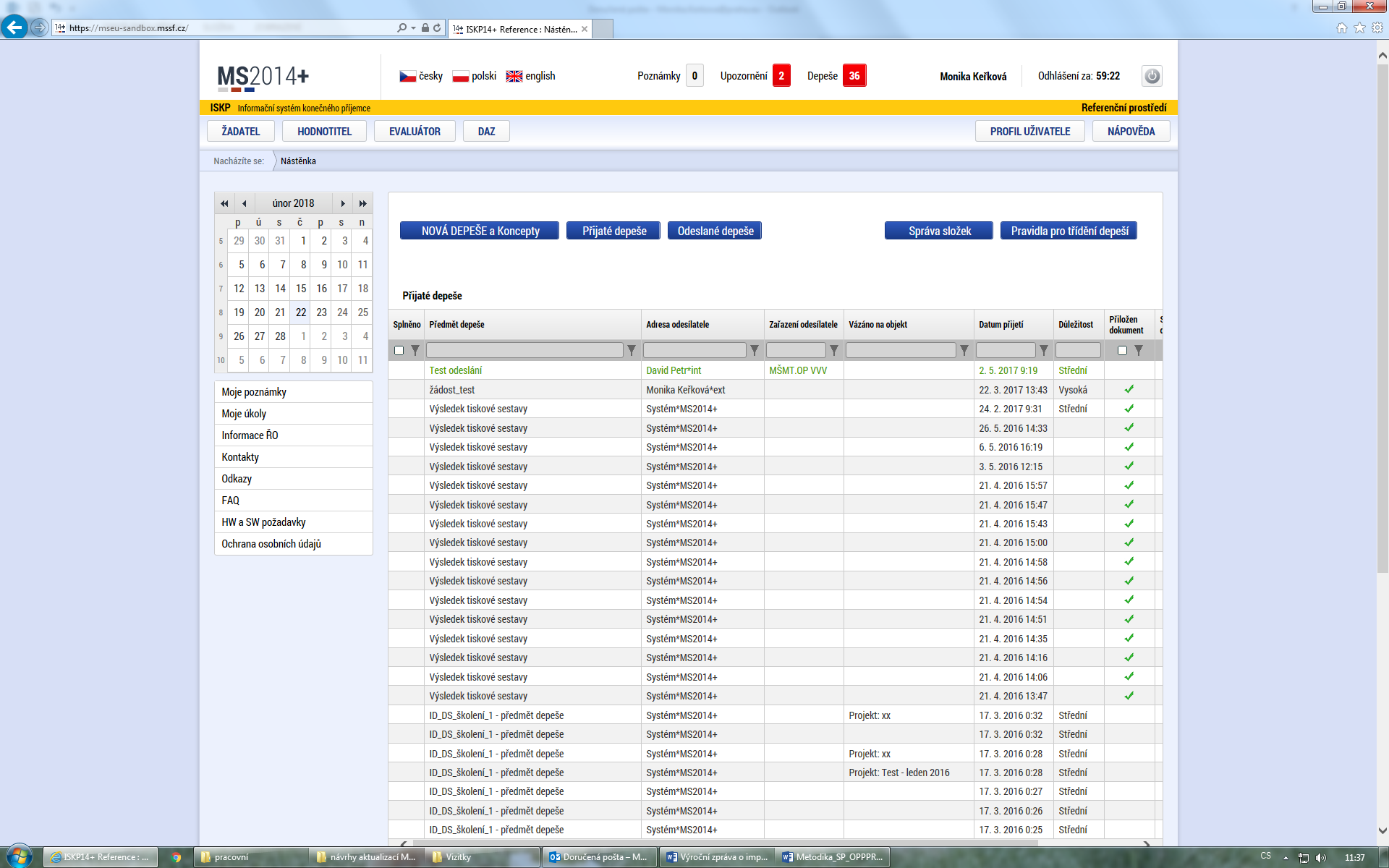 Systém zobrazí Konto žádostí, kde uživatel v hlavním menu stiskne tlačítko „Modul CBA“.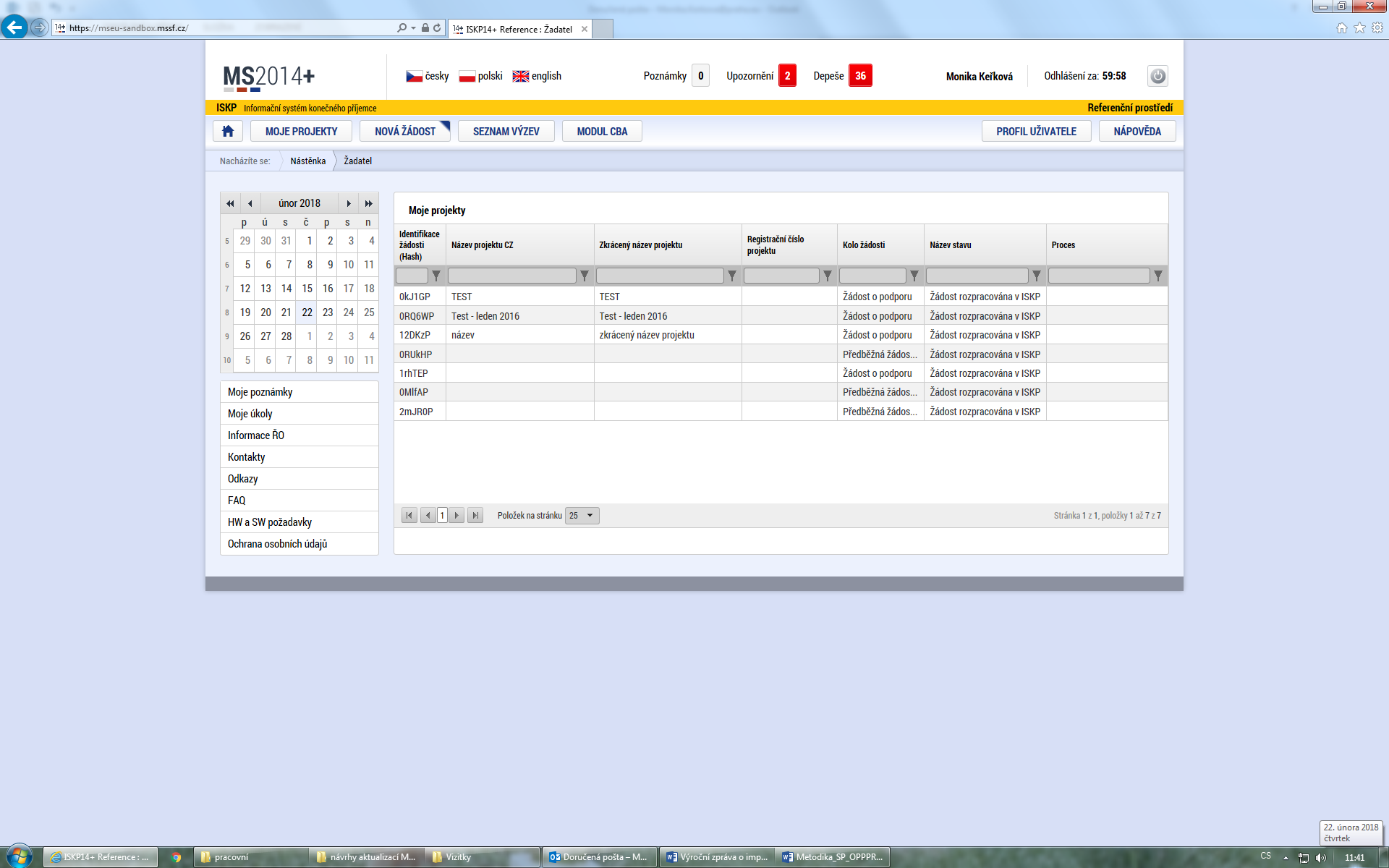 Systém otevře záložku Konto CBA se seznamem založených CBA navázaných i nenavázaných na projekt s informací, pod kterým OP jsou založené. Uživatel v hlavním menu stiskne tlačítko „Nové CBA“.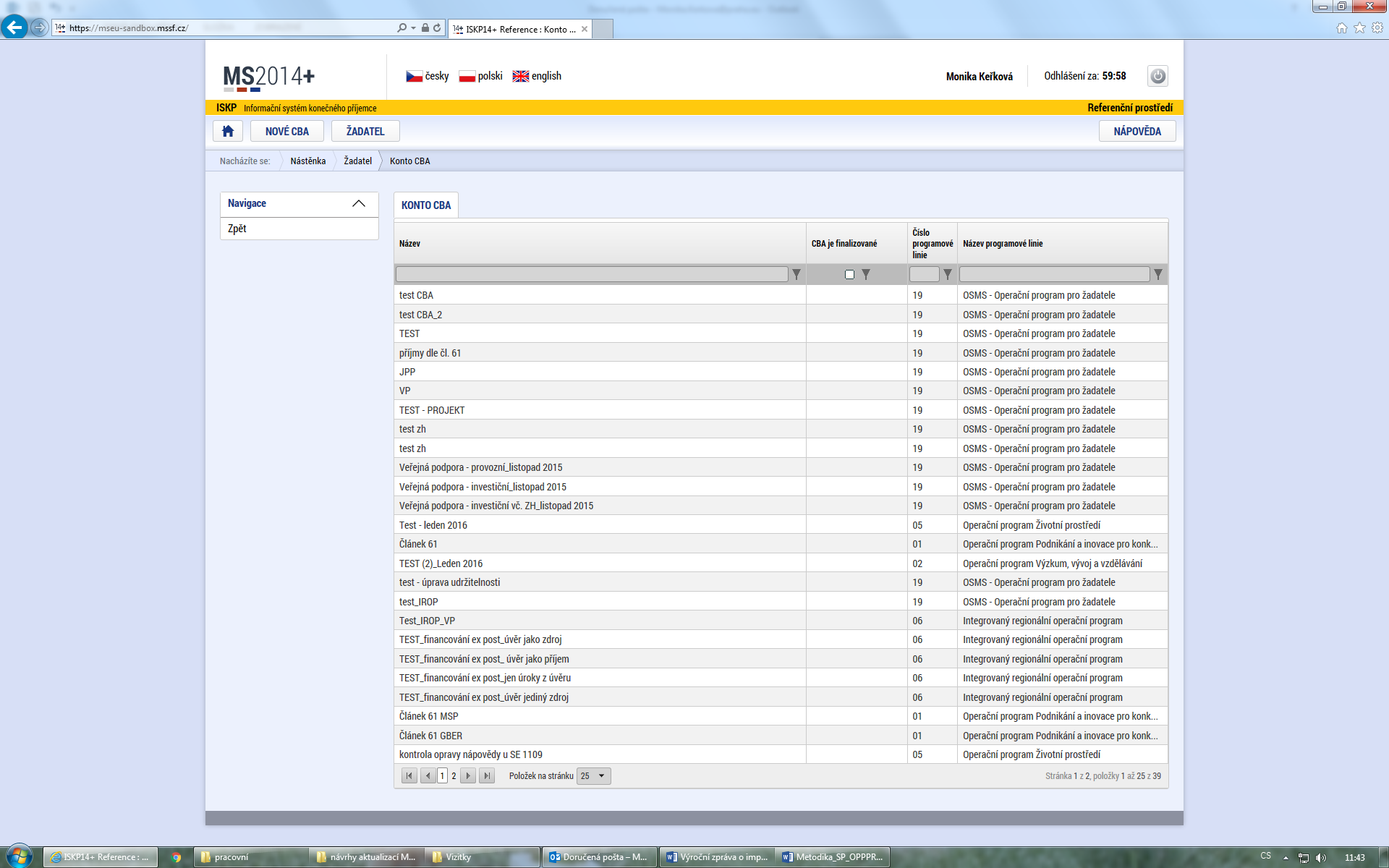 Systém otevře okno se seznamem formulářů jednotlivých OP, pod kterými je možné CBA vytvořit. Zde je třeba vybrat OP, pro který je CBA zpravovávána, tj. uživatel si v seznamu formulářů kliknutím vybere „07 – Operační program Praha – pól růstu ČR“.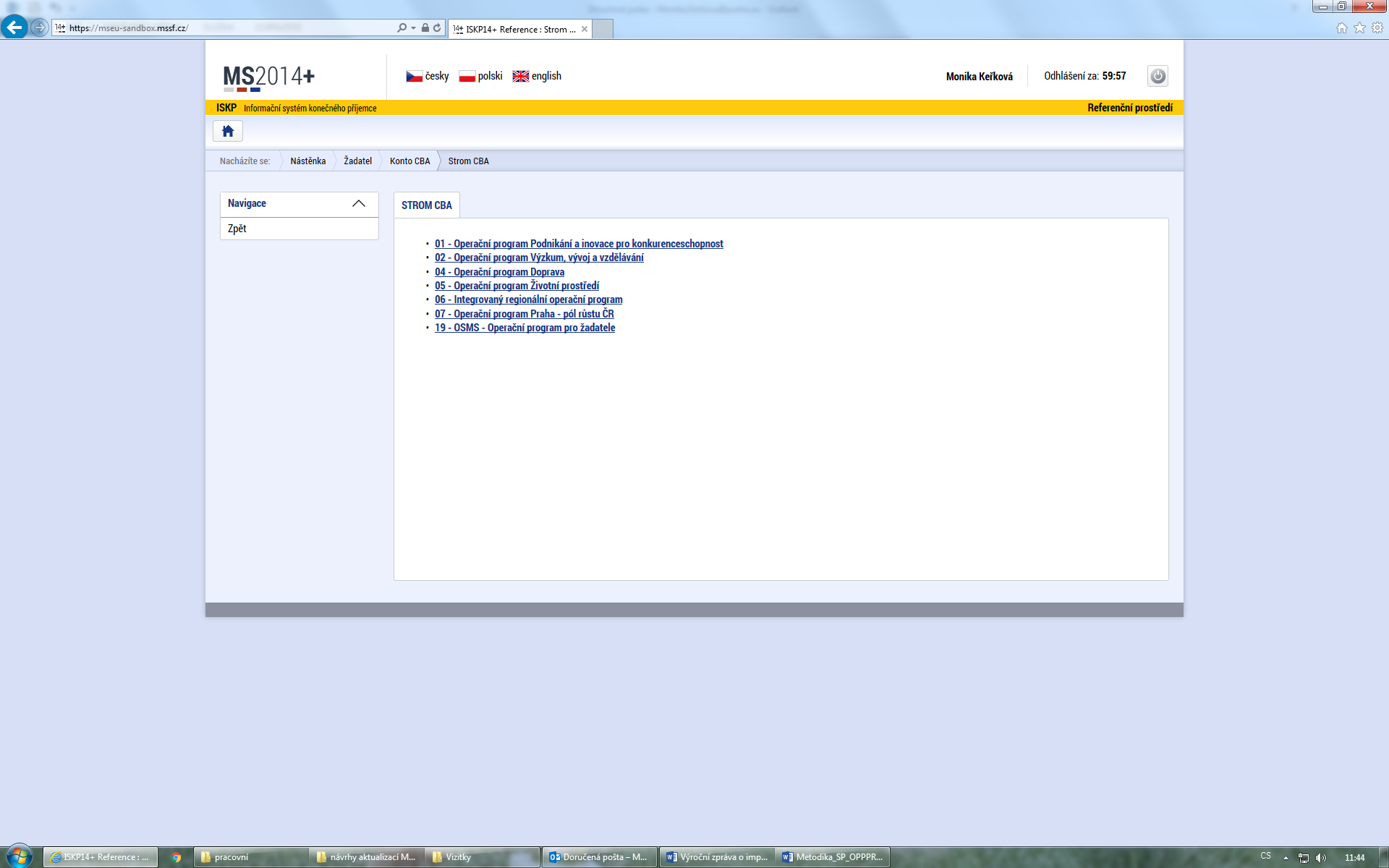 Po výběru programu se zobrazí obrazovka platných číselníů položek CBA, kde uživatel vybere číselník (model) relevantní pro projekt dle typu oprávněného žadatele:„OP PPR - nepodnikatelské projekty“Po založení CBA se zobrazí záložka „Základní informace o CBA“ pro zadání základních vstupních parametrů. Systém automaticky nastaví, že se jedná o „standardní“ CBA. Toto je možné změnit pomocí check boxu „Veřejná podpora“.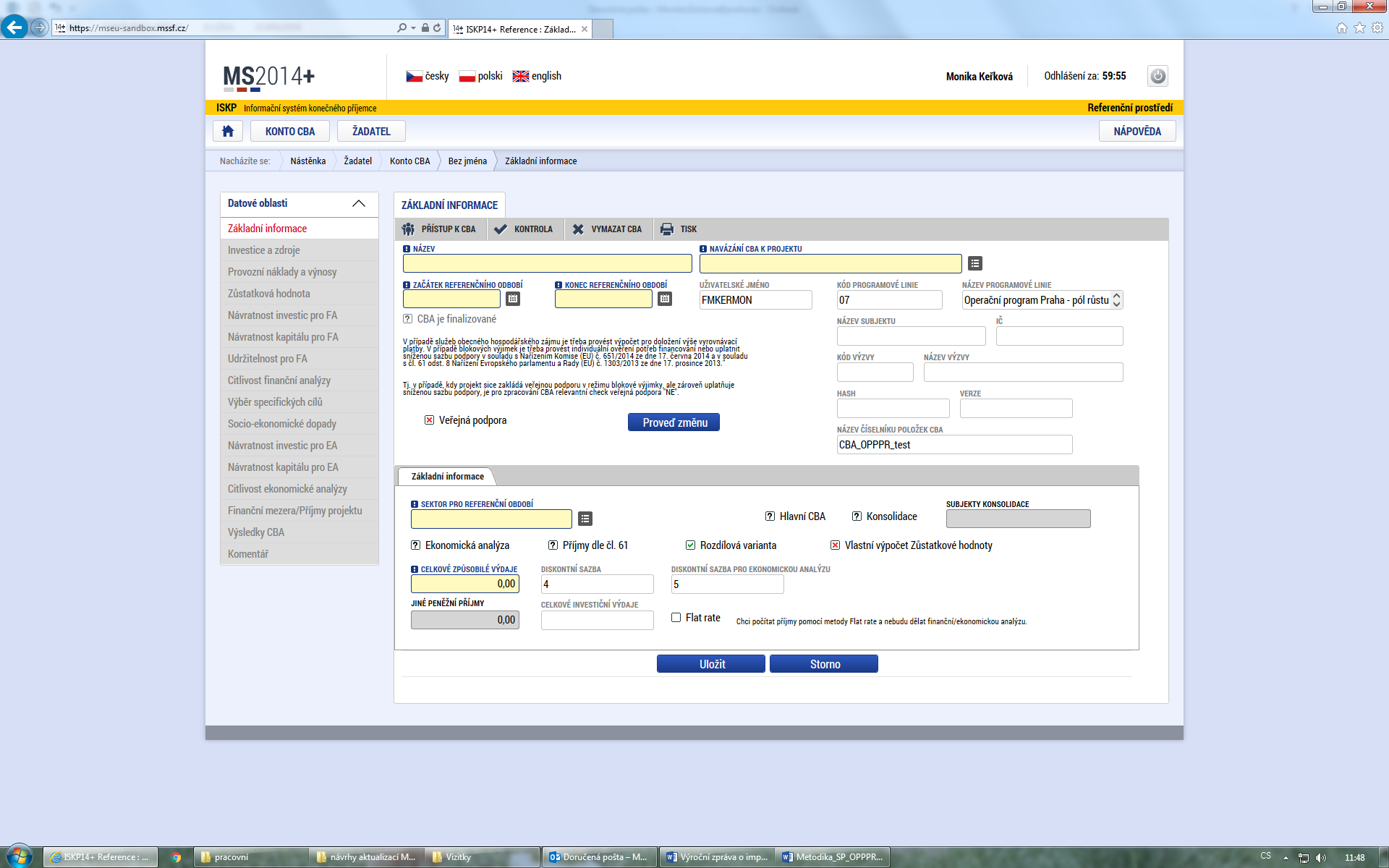 Záložka je relevantní pouze u projektů od 5 mil. Kč celkových způsobilých výdajů včetně.Po založení CBA se zobrazí obrazovka pro vyplnění základních parametrů, které mají vliv na rozsah datových polí pro zadávání dalších vstupních hodnot a zobrazení výsledků.„Název CBA“ zadejte stejný název, jako je název projektu„Navázání CBA k projektu“ provádějte až jako poslední krok na této záložce, vyberte ze seznamu projektů existující žádost o podporu, se kterou bude CBA provázáno.Po navázání projektu k CBA a po stisku tlačítka „Data z projektu“ se automaticky doplní data 
z projektové žádosti – identifikace projektu a celkové způsobilé výdaje, pokud již na projektové žádosti je vyplněn rozpočet a proveden rozpad financování.Upozorňujeme, že pokud tyto údaje bude žadatel z Žádosti o podporu do CBA přebírat, 
a následně v Žádosti o podporu tyto údaje upraví (typicky např. následné úpravy rozpočtu), je nutné údaje v CBA zaktualizovat, neboť k automatické aktualizaci dat v CBA v návaznosti na úpravu údajů v Žádosti o podporu nedochází.„Veřejná podpora“ vyplnění závisí na tom, zda projekt odpovídá některému z případů veřejné podpory dle kap. 25.3 Pravidel pro žadatele a příjemce OP PPR nebo ne:Ve všech relevantních případech (tj. u projektů od min. výše 5 mil. Kč CZV – bez ohledu na to, zda obsahují veřejnou podporu nebo ne) musí být zpracováno CBA bez veřejné podpory. V takové CBA tedy vyplníte checkbox znakem pro „ne“, tj. „“(systém nastaví automaticky).Pokud projekt odpovídá některému z případů veřejné podpory dle kap. 25.3 Pravidel pro žadatele a příjemce OP PPR, je třeba zpracovat CBA s veřejnou podporou (tzv. individuální ověření potřeb financování). Za tímto účelem musíte založit samostatnou CBA 
(a to i v případě, že jste již u projektu zpracoval/zpracovala výše uvedenou CBA bez veřejné podpory). Do checkboxu k veřejné podpoře v této CBA vyplníte znak pro „ano“, tj. „“. Následně se zpřístupní část obrazovky k veřejné podpoře, kde vyberete typ podpory (investiční nebo provozní) a zadáte celkové způsobilé výdaje ve stejné výši jako v žádosti 
o podporu. Podle toho, zda je zvolena investiční nebo provozní podpora, se pak zpřístupní relevantní části datových polí, které vyplníte. Nastavení dalších parametrů (rozdílová varianta, konsolidace, apod.) zadejte v souladu se zpracovanou CBA. Případně využijte pokyny uvedené ke zpracování modulu CBA (pro projekty, které FA ani EA v modulu CBA nemusí zpracovávat). Platný výpočet individuálního ověření potřeb financování označte volbou "Hlavní veřejná podpora = ano". Výsledky individuálního ověření potřeby financování se zobrazí na záložce „Veřejná podpora“.„Sektor pro referenční období“ vyberte podle typu projektu z nabídky sektorů Ostatní sektory (10-15 let)„Začátek referenčního období“ vyberte datum začátku realizace projektu. První rok referenčního období (doby hodnocení) je rok, kdy dojde k zahájení realizace projektu, případné náklady vzniklé před datem zahájení projektu (např. zpracování technické projektové dokumentace, apod.) jsou zadávány do prvního roku hodnocení. Délku referenčního období žadatel zvolí dle povahy projektu, ale musí respektovat přednastavenou minimální a maximální délku referenčního období, která se odvíjí od Sektoru pro referenční období. Provozování projektu může být ukončeno dříve, než určuje referenční období. V případě, že i minimální počet let referenčního období je příliš vysoký, není nutné poslední sloupce (roky) vyplňovat. Životnost projektu také může přesáhnout rámec referenčního období (viz kapitola „zůstatková hodnota“). „Konec referenčního období“ vyberte datum dle požadované délky referenčního období ve vybraném sektoru (poslední den v daném roce).„Hlavní CBA“ vyberte možnost „ANO“ u CBA, podle které bude finanční a případně také ekonomická analýza hodnocena (k jednomu projektu lze připojit více CBA, jedna musí být označena jako hlavní, podle které bude projekt hodnocen) . Ostatní, které nejsou označeny jako hlavní, jsou jen doplňkové. Např. pesimistická, optimistická a jiné.„Konsolidace“ vyberte možnost „ANO“ pouze v případě, pokud se jedná o konsolidované hodnoty, tzn. pokud vlastníkem a provozovatelem jsou různé subjekty, jinak bude „NE“. Konsolidaci je nutné provést u těch subjektů, které skutečně realizují výstup projektu a u kterých přesáhnou náklady nebo příjmy 5 % celkového rozpočtu, resp. celkových příjmů projektu (tj. příjmy provozovatele v souvislosti s projektem přesáhnou 5 % celkových příjmů projektu či výdaje provozovatele v souvislosti s projektem přesáhnou 5 % celkových výdajů projektu).„Subjekty konsolidace“ uveďte subjekty konsolidace, v případě, že byla zvolena hodnota konsolidace „ANO“„Ekonomická analýza“ vyberte možnost „ANO“ pouze v případě, že je pro projekt povinnost zpracovat také ekonomickou analýzu„Příjmy dle čl. 61“ vyberte možnost „ANO“ pouze v případě, že projekt spadá do tohoto režimu projektů. Pokud je hodnota ANO, zpřístupní se záložka Finanční mezera/Příjmy projektu.„Flat rate“ relevantní pro projekty s příjmy dle čl. 61, pro které bude využita metoda Flat rate bez nutnosti zpracování finanční a ekonomické analýzy. Pokud je vybrána hodnota „ANO“, tak žadatel pouze zadá na úvodní obrazovce celkové způsobilé výdaje (resp. budou vyplněny automaticky po navázání CBA na projekt) a poté na obrazovce Finanční mezera/Příjmy projektu vybere procento Flat rate (Paušální sazbu). Následně žadatel stiskne tlačítko „Výpočet finanční mezery/Příjmů“, čímž dojde k výpočtu. Na obrazovce Finanční mezera/Příjmy projektu pak nebude potřeba nic zatrhávat – aplikace automaticky naplní fajfkou checbox na Finanční mezeře – Výpočet pomocí Flat rate a tento checbox se stane needitovatelný.„Rozdílová varianta“ pokud je vybrána hodnota „ANO“, tak žadatel bude zadávat pouze rozdílovou variantu. Pokud je hodnota „NE“, tak bude žadatel zadávat nulovou a investiční variantu. Systém pak dopočítá rozdílovou variantu automaticky. Nulová varianta - jedná se o vývoj jednotlivých veličin po celou dobu referenčního období za předpokladu, že by projekt nebyl realizován vůbec. Pro jednoduchost doporučujeme žadatelům vyplňovat „ANO“ (bude zadávána pouze změna položek v souvislosti s realizací projektu). „Vlastní výpočet Zůstatkové hodnoty“ vyberte možnost „NE“ (checkbox „X“) (v opačném případě je nutné provádět vlastní výpočet Zůstatkové hodnoty, zdůvodnit jej a podložit odpovídajícím způsobem). Zůstatková hodnota = čistá současná hodnota čistých příjmů plynoucích z investice po skončení referenčního období. „Celkové způsobilé výdaje“ musí být ve stejné výši jako v žádosti o podporu. Celkové způsobilé výdaje jsou zadávány pro potřebu výpočtu finanční mezery/příjmů projektu. Po provázání s projektem je vyplněno automaticky.„Jiné peněžní příjmy“ zadejte výši „čistých jiných peněžních příjmů“ v době realizace projektu v Kč, pokud je pro projekt relevantní (viz kap. SP pro PO410.2). Žadatel vyplní pouze v případě jiných peněžních příjmů generovaných projektem, jedná se o vstupní informaci pro výpočet finanční mezery. Jde o jakékoliv příjmy mimo čl. 61 obecného nařízení č. 1303/2013. Tyto příjmy snižují celkové způsobilé výdaje projektu, čímž je snížen základ pro výpočet podpory a tím i samotná výše podpory. Problematika jiných peněžních příjmů se neuplatňuje v projektech v rámci veřejné podpory. V těchto případech žadatel tedy vyplní vždy 0. „Diskontní sazba“ je nastavena automaticky ve výši 4,0 % pro FA a 5,0 % pro EA. Diskontní sazba je uvedena v reálném vyjádření. „Celkové investiční výdaje“ je načteno automaticky (částka investičních výdajů projektu).Po zadání základních údajů je možné provázat CBA s existujícím projektem; pokud k datu zpracování CBA projekt neexistuje, je možné CBA zpracovat bez vazby na projekt (např. pro ověření výsledků kriteriální finanční a ekonomické analýzy). Nicméně, aby bylo možné CBA podat jako přílohu žádosti 
o podporu, je nutné CBA s projektem provázat.Položky „Název subjektu“, „IČ, „HASH“, „Kód výzvy“, „Název výzvy“ se vyplní automaticky po navázání CBA ke konkrétnímu projektu.Pro zpřístupnění dalších záložek v levé navigační liště je nutné výše uvedené parametry „Uložit“ 
a zvolit tlačítko „Proveď změnu“, tím dojde k uzamčení základních parametrů Modulu CBA.Pro změnu parametrů lze jednotlivé datové pole aktivovat zvolením tlačítka „Chci provést změnu“ 
a po provedení změn znovu uzamknout tlačítkem „Proveď změnu“. Změny, které nelze provést ani po stisknutí tlačítka „Chci provést změnu“, je možné provést až po odvázání CBA od projektu tlačítkem „Odvázání CBA“.Záložka je relevantní pouze u projektů od 5 mil. Kč celkových způsobilých výdajů včetně.Vyplňují se editovatelné tabulky investičních nákladů a zdrojů financování projektu v investiční variantě, v jednotlivých letech v souladu s harmonogramem projektu. Počet sloupců je zobrazen automaticky na základě délky referenčního období (počtu let) pro hodnocení projektu.Pro zadání/změnu vstupních hodnot zvolte tlačítko „Editovat vše“.Pro uložení hodnot zvolte tlačítko „Uložit vše“.Pozor, kliknutím do jiné tabulky, než je aktuálně editovaná, dojde ke smazání všech záznamů 
v aktuálně editované tabulce!První tabulka „CELKOVÉ A DISKONTOVANÉ POLOŽKY“ je souhrnem tabulek následujících.tabulka „NULOVÁ/INVESTIČNÍ NEBO ROZDÍLOVÁ VARIANTA INVESTIČNÍCH NÁKLADŮ“Na této záložce se vyplňuje rozpočet projektu v jednotlivých letech. Nulová varianta představuje stav bez realizace projektu, na který je požadována dotace. Investiční varianta investičních nákladů představuje stav s realizací projektu. Rozdílová varianta znamená rozdíl mezi investiční a nulovou variantou. Pokud žadatel zaškrtne na Základních informacích (viz výše) na checkboxu NE, tak systém sám vypočte rozdílovou variantu z tabulek Investiční a Nulová varianta (při volbě ANO je přímo zadávána rozdílová varianta). tabulka „INVESTIČNÍ VARIANTA INVESTIČNÍCH NÁKLADŮ“ Rozpočet je zadáván v této požadované struktuře:„Celkové způsobilé náklady - investiční“„Celkové způsobilé náklady - neinvestiční“	 „Celkové nezpůsobilé náklady - investiční“	 „Celkové nezpůsobilé náklady - neinvestiční“tabulka „NULOVÁ/INVESTIČNÍ NEBO ROZDÍLOVÁ VARIANTA ZDROJŮ FINANCOVÁNÍ“Do tabulky zadejte zdroje financování projektu v souladu s hodnotami v žádosti. Investiční varianta zdrojů financování představuje stav s realizací projektu. Zdroje financování je nutno vyplnit tak, aby se celkové rozpočtové (investiční) náklady rovnaly celkovým zdrojům financování 
v jednotlivých letech. Zdroje financování se zadávají ve vazbě na předpokládané investice, nepokrývají tedy oblast provozního financování. Jsou zde evidovány celkové zdroje financování. Pokud tedy projekt zahrnuje i předpokládané nezpůsobilé výdaje, je třeba je zahrnout do vlastních zdrojů příjemce.Při vyplnění reálného obdržení podpory s určitým zpožděním oproti investičnímu výdaji, lze tento požadavek dodržet uvedením stejné částky, jako je v řádku Příspěvek unie do řádku Soukromé zdroje s mínusem (ve stejném sloupci). Když žadatel předpokládá obdržení podpory ve stejném roce jako je investiční výdaj, lze uvést podporu a o to nižší soukromé zdroje do jednoho sloupce.Vyplňte zdroje financování v této požadované struktuře:„Příspěvek unie“„Soukromé zdroje“„Finanční prostředky ze státního rozpočtu“„Finanční prostředky ze státních fondů“„Finanční prostředky z rozpočtu kraje“„Finanční prostředky z rozpočtu obce“„Jiné národní veřejné finanční prostředky“„Ostatní zdroje“Způsob kalkulace a komentáře k jednotlivým položkám uvádějte ve studii proveditelnosti. Do CBA se (stejně jako do rozpočtu projektu) DPH uvádí, jen pokud je způsobilým výdajem. CBA nepočítá s odpisy. Investiční náklady nejsou uplatňovány ve více letech, jako je tomu v účetnictví (kde se odepisují). Do výpočtu vstupuje ihned (v daném roce) celá částka. Odpisy se do CBA nikam neuvádějí.Záložka je relevantní pouze u projektů od 5 mil. Kč celkových způsobilých výdajů včetně.Vyplňují se editovatelné tabulky provozních nákladů a provozních výnosů projektu v investiční 
a nulové variantě, v jednotlivých letech v souladu s finančním plánem projektu. Počet sloupců je zobrazen automaticky na základě délky referenčního období (počtu let) pro hodnocení projektu.Do editovatelných tabulek žadatel vyplní provozní náklady a výnosy v jednotlivých letech. Nuly není třeba do tabulky vyplňovat. Vyplňují se údaje pouze za konkrétní projekt a nikoli za celou společnost. Pokud je projekt součástí většího celku, je třeba vyplnit náklady a výnosy pouze za tu část, která se přímo týká projektu.Pro zadání/změnu vstupních hodnot zvolte tlačítko „Editovat vše“.Pro uložení hodnot zvolte tlačítko „Uložit vše“.tabulka „NULOVÁ/INVESTIČNÍ NEBO ROZDÍLOVÁ VARIANTA PROVOZNÍCH NÁKLADŮ“Zadejte provozní náklady dle zvolené varianty (nulová/investiční nebo rozdílová varianta) v této požadované struktuře:  „Osobní výdaje“„Spotřební materiál“„Energie“„Opravy a údržba“„Nakupované služby“„Ostatní provozní výdaje“Případné náklady spojené se způsobem financování projektu (např. úroky z bankovních úvěrů) zadávejte do položky „Celkové finanční náklady ostatní“. tabulka „NULOVÁ/INVESTIČNÍ NEBO ROZDÍLOVÁ VARIANTA PROVOZNÍCH VÝNOSŮNa straně výnosů (příjmů) je důležité rozlišovat dvě základní položky: Příjmy z provozu (tržby) 
a Financování provozní ztráty. Položka „Příjmy z provozu (tržby)“ představuje zejména příjmy z činnosti provozované za úplatu  realizované díky projektu (prodej zboží nebo služeb, přijaté poplatky, apod.) Pokud příjmy generované projektem splňují definici příjmů dle čl. 61 Obecného nařízení EK, zaškrtněte v této tabulce (po zvolení talčítka „Editovat vše“).u položky „Příjmy z provozu (tržby)“ checkbox „Příjem dle čl. 61“. Příjem bude následně zohledněn ve výpočtu finanční mezery. Do položky Příjmy z provozu (tržby) nepatří položky financování (nárokové nebo nenárokové dotace, přijaté úvěry, transfery, aktivace vlastních zdrojů, apod.). Pokud projekt generuje úsporu provozních nákladů (s výjimkou energetických úspor), bude uvedena s kladným znaménkem jako provozní výnos. Provozní náklady pak budou obsahovat pouze náklady nad rámec dosavadních nákladů.Položka „Financování provozní ztráty“ zahrnuje zdroje financování použité pro úhradu případné provozní ztráty  projektu (vlastní zdroje, provozní dotace, přijaté dary, přijaté úvěry, apod.). Řádek „Financování provozní ztráty“ se zohledňuje pouze v záložce Udržitelnost pro FA. Pokud by projekt v některém roce generoval záporný finanční tok, může být tento zápor kompenzován položkou „Financování provozní ztráty“. Jako udržitelný je označován pouze projekt, který má finanční tok v každém z roků referenčního období kladný.Způsob kalkulace a komentáře k jednotlivým položkám uvádějte ve studii proveditelnosti. Zůstatkovou hodnotu je nutné definovat v případě investic (aktiv) s delší dobou životnosti než je nastavené referenční období pro hodnocení projektu. Životnost investice je přitom myšlena technická, reálná doba používání majetku v provozu, nikoliv pouze účetní doba odepisování majetku.Zůstatková hodnota je vypočítána jako čistá současná hodnota čistých příjmů plynoucích z investice po zbývající dobu životnosti a bude zahrnuta do peněžních toků jako příjem posledního roku referenčního období. Volba způsobu výpočtu ZH probíhá na záložce Základní informace. Doporučená hodnota položky je „Vlastní výpočet zůstatkové hodnoty = ne“. Je třeba využít maximální délku referenčního období pro vyplnění všech výnosů a nákladů. Zůstatková hodnota má dvě základní složky, a to čisté příjmy plynoucí z investice po skončení referenčního období a prodejní cena aktiva (pokud dojde k jeho prodeji na konci jeho životnosti).1) Vlastní výpočet zůstatkové hodnoty „NE“ (doporučená varianta)Čistý peněžní tok, který projekt přinese v jednotlivých letech po konci referenčního období, vyplní žadatel do jednotlivých sloupců, kde 1. rok na záložce zůstatková hodnota odpovídá 1. roku po skončení referenčního období (např. u referenčního období 15 let odpovídá 1. rok na záložce zůstatková hodnota 16. roku). V této variantě systém sám provede diskontování položek.Ve výpočtech finanční a ekonomické analýzy je následně výsledná hodnota automaticky promítnuta v položce „Provozní výnosy projektu“ jako příjem posledního roku referenčního období. 
U neziskových projektů je zůstatková hodnota projektu obvykle nulová. Teoretický příklad:Pořízení nemovitosti za 10 mil. Kč; životnost nemovitosti se odhaduje na 20 let – účetní odepisování 20 let; na konci 17. roku bude dle plánu nemovitost prodána. Účetní odpis je 500.000 ročně. Prodejní cena nemovitosti je (např. na základě zůstatkové hodnoty) odhadována na 1.500.000. Čistý každoroční zisk z provozu v letech 16 a 17 je 250.000. ZH = diskontovaná hodnota 250.000 + diskontovaná hodnota 250.000 + diskontovaná hodnota 1.500.000. Výsledná částka se započte jako příjem do posledního roku referenčního období (15. rok).2) Vlastní výpočet zůstatkové hodnoty „ANO“ Tato volba není doporučena. V řádně odůvodněných případech může žadatel provést vlastní kalkulaci zůstatkové hodnoty, včetně jejího řádného zdůvodnění (žadatel do kolonky „způsob výpočtu“ uvede, jakým způsobem k číslu došel a že se jedná o diskontovanou hodnotu). Modul CBA automaticky vypočte hodnoty kriteriálních ukazatelů pro hodnocení finanční efektivnosti investice. Jedná se o výpočet ukazatelů investice bez ohledu na to, jak jsou náklady na projekt financovány (tj. bez uvažování podpory). Pro žadatele je tato záložka needitovatelná.V rámci tohoto ukazatele se posuzuje schopnost čistých příjmů pokrýt investiční náklady bez ohledu na to, jak jsou tyto náklady financovány. Z tohoto důvodu se v položce celkové finanční náklady pro finanční návratnost investice zohledňují pouze ty finanční náklady, které nejsou způsobem financování investice ovlivněny – např. pojistné.Posuzuje se návratnost celkové investice bez ohledu na způsob financování.U nepodnikatelských projektů jsou nepříznivé výsledky ukazatelů na záložce „Návratnost investic pro FA“ očekávané a akceptovatelné.Kriteriální ukazatele pro hodnocení finanční návratnosti investice:Čistá současná hodnota (NPV) - v KčVyjadřuje celkovou současnou hodnotu všech peněžních toků souvisejících s investičním projektem.U neziskových projektů lze očekávat výsledek menší než 0Vnitřní výnosové procento (IRR) - v %Vypovídá, kolik procent na hodnoceném projektu vyděláme, pokud zvážíme časovou hodnotu peněz. U neziskových projektů lze očekávat výsledek menší než 4,0Doba návratnosti investice - v letechVypovídá o tom, za jak dlouho se vynaložená investic vrátí.U neziskových projektů lze očekávat nenávratnost vložených prostředků. Index rentability (NPV/I) - indexVyjadřuje výši čistých peněžních přínosů v současné hodnotě (NPV) na jednu korunu vynaložených celkových investic.U neziskových projektů lze očekávat výsledek menší než 0Upozorňujeme žadatele, že smyslem operačních programů je podpora projektů, které by bez podpory nebyly dostatečně rentabilní. Z toho důvodu jsou nepříznivé výsledky ukazatelů na záložce „Návratnost investic pro FA“ očekávané a akceptovatelné. Nepříznivým výsledkem se rozumí situace, kdy je projekt nerentabilní (NPV je záporná a IRR je menší než diskontní sazby), případně situace, kdy je investice rentabilní, ale nikoliv dostatečně na to, aby podnikatel nesl rizika s ní spojená.Záložka je relevantní pouze u projektů od 5 mil. Kč celkových způsobilých výdajů včetně.Modul CBA automaticky vypočte hodnoty kriteriálních ukazatelů pro hodnocení finanční efektivnosti kapitálu. Pro žadatele je tato záložka needitovatelná. Posuzuje se návratnost vloženého kapitálu bez příspěvku EU, tj. pouze zdrojů žadatele a ČR. V rámci tohoto ukazatele se tedy finanční zdroje (bez příspěvku Unie) investované do projektu považují za odliv peněžních prostředků, nikoliv za investiční náklady. Ostatní zdroje financování (kromě příspěvku Unie) by měly být uvažovány v okamžiku, kdy jsou v projektu skutečně vyplaceny nebo splaceny (v případě půjček a úvěrů).Tento ukazatel vyjadřuje návratnost kapitálu vloženého do projektu. Lze jej tedy použít ke zhodnocení návratnosti národního kapitálu jako celku nebo návratnosti kapitálu jednotlivých subjektů zapojených do financování projektu (např. při zapojení více subjektů je v rámci finanční analýzy prováděna konsolidace jejich zdrojů a prostřednictvm tohoto ukazatele lze zhodnotit návratnost kapitálu vloženého do projektu každým ze subjektů).Návratnost kapitálu bude vždy vycházet lépe než návratnost investice, a to vlivem snížení investičních nákladů o podporu v případě návratnosti kapitálu. Celkové finanční náklady ostatní – jedná se o takové finanční náklady, jejichž existence je ovlivněna způsobem financování projektu – typicky např. úrokové náklady v případě, že je investice financována prostřednictvím úvěru, leasingové splátky, apod.Finanční návratnost kapitálu je v modulu CBA hodnocena podle stejných kriteriálních ukazatelů jako návratnost investic pro FA.Kriteriální ukazatele pro hodnocení finanční návratnosti kapitálu:Čistá současná hodnota (NPV) - v KčVyjadřuje celkovou současnou hodnotu všech peněžních toků souvisejících s investičním projektem, se zohledněním pouze zdrojů žadatele a ČR, místo investičních nákladů.Vnitřní výnosové procento (IRR) - v %Vypovídá, kolik procent na hodnoceném projektu vyděláme, pokud zvážíme časovou hodnotu peněz, se zohledněním pouze zdrojů žadatele a ČR, místo investičních nákladů.Doba návratnosti investice - v letechVypovídá o tom, za jak dlouho se vynaložený kapitál vrátí.Index rentability (NPV/I) - indexVyjadřuje výši čistých peněžních přínosů v současné hodnotě (NPV) na jednu korunu vynaloženého kapitálu.Záložka je relevantní pouze u projektů od 5 mil. Kč celkových způsobilých výdajů včetně.Pro žadatele je tato záložka needitovatelná.Pro zajištění udržitelnosti projektu je klíčové, aby čistý tok kumulovaného peněžního toku byl kladný po celé referenční období. Peněžní tok v jednotlivých letech může dosáhnout záporných hodnot, ale pouze za předpokladu, že kumulovaný peněžní tok bude kladný. Určení udržitelnosti projektu tedy zahrnuje posouzení, zda nevzniká riziko vyčerpání peněz v budoucnosti. Musí být doloženo, jak budou v časovém horizontu projektu odpovídat zdroje financování meziročním výdajům. Z toho plyne, že stěžejní je načasování peněžních příjmů a plateb.Pro účely ověření zajištění udržitelnosti projektu je relevantní zejména vyhodnocení ANO / NE.Záložka je relevantní pouze u projektů od 100 mil. Kč celkových způsobilých výdajů včetně.Modul CBA je v části Ekonomická analýza provázaný prostřednictvím specifických cílů OP PPR s relevatními socio-ekonomickými dopady, které byly centrálně oceněny pro jednotlivé OP.Žadatel zvolí relevantní „Název specifického cíle“ z dostupné nabídky přesunutím z levé obrazovky do pravé „pomocí šipky“.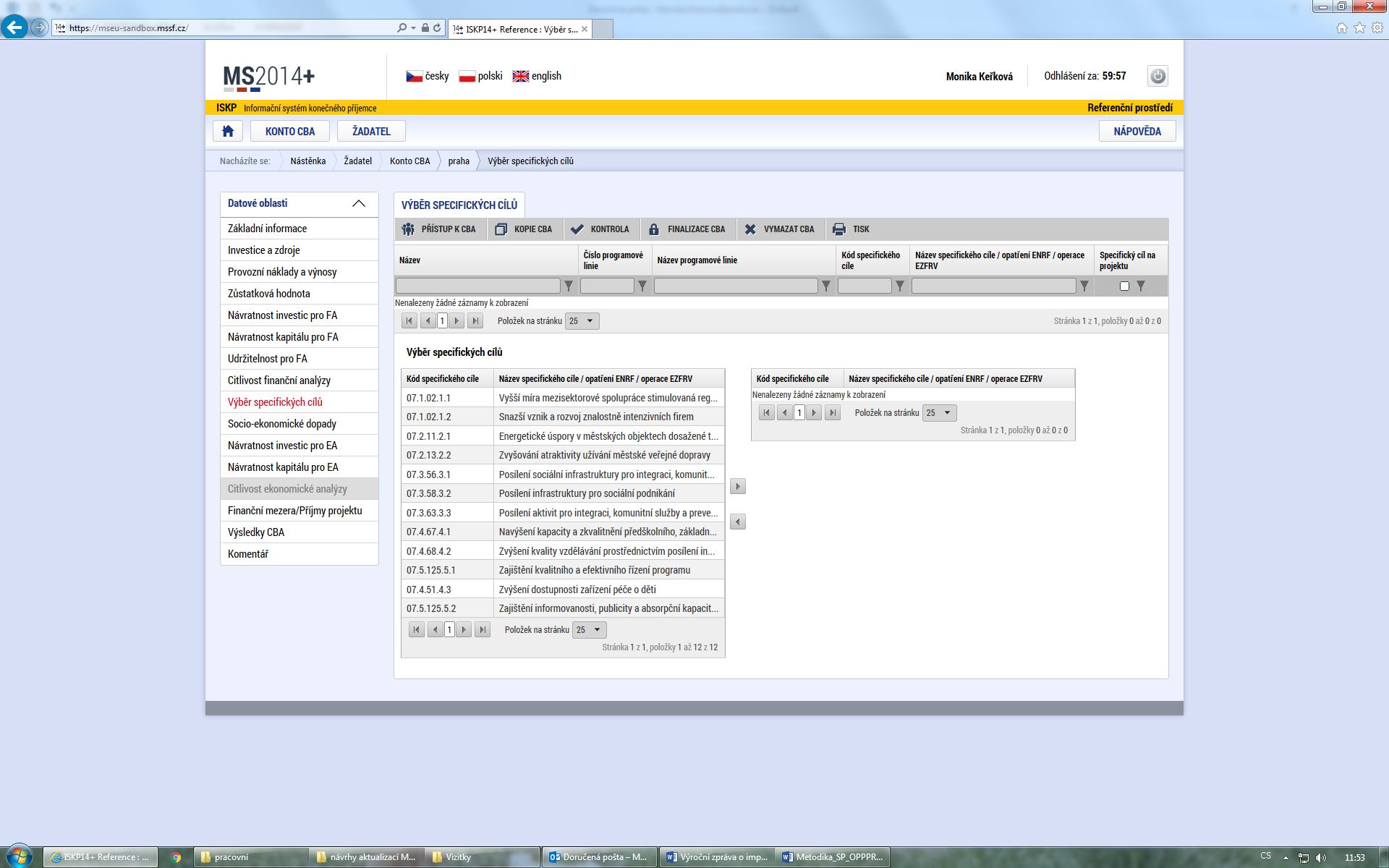 Lze vybrat více specifických cílů podle dopadů relevantních pro konkrétní projekt.Nabízejí se specifické cíle relevantní pouze pro daný operační program.Výběr specifických cílů i socio-ekonomických dopadů musí korespondovat s projektem a je třeba, aby tyto dopady byly dodrženy. Nelze například akceptovat, pokud je v socio-ekonomických dopadech deklarováno vytvoření 10 patentů a v rámci projektu bude vytvořen patent jeden.Záložka pro projekty v rámci OP PPR není relevantní.Záložka je relevantní u projektů generujících příjmy dle čl. 61 Obecného nařízení EK (viz kap.  SP pro PO4 7.4.4.). Žadatel musí tyto příjmy zohlednit při stanovení maximální výše dotace výpočtem Finanční mezery nebo metodou Flat rate ve finanční analýze projektu. Na tuto obrazovku se automaticky doplní celkové investiční výdaje, způsobilé výdaje, diskontované provozní náklady, diskontované příjmy a diskontovaná zůstatková hodnota, které byly zadány v části finanční analýzy.Výpočet metodou flat rateFlat rate čistých příjmů = paušální procentní sazba stanovená na úrovni Evropské komise, která slouží k jednorázovému snížení způsobilých výdajů projektu za účelem zohlednění příjmů projektu dle čl. 61 Obecného nařízeníPostup zpracování:Zaškrtněte checkbox „Výpočet pomocí flat rate“.Vyberte sektor pro stanovení paušální sazby dle zaměření projektu pomocí výběru v poli „Paušální sazba“.Pro výpočet zvolte tlačítko „Výpočet finanční mezery/Příjmů“.Výsledek se zobrazuje v poli „Částka EU“.Pro uložení hodnot zvolte tlačítko „Uložit“.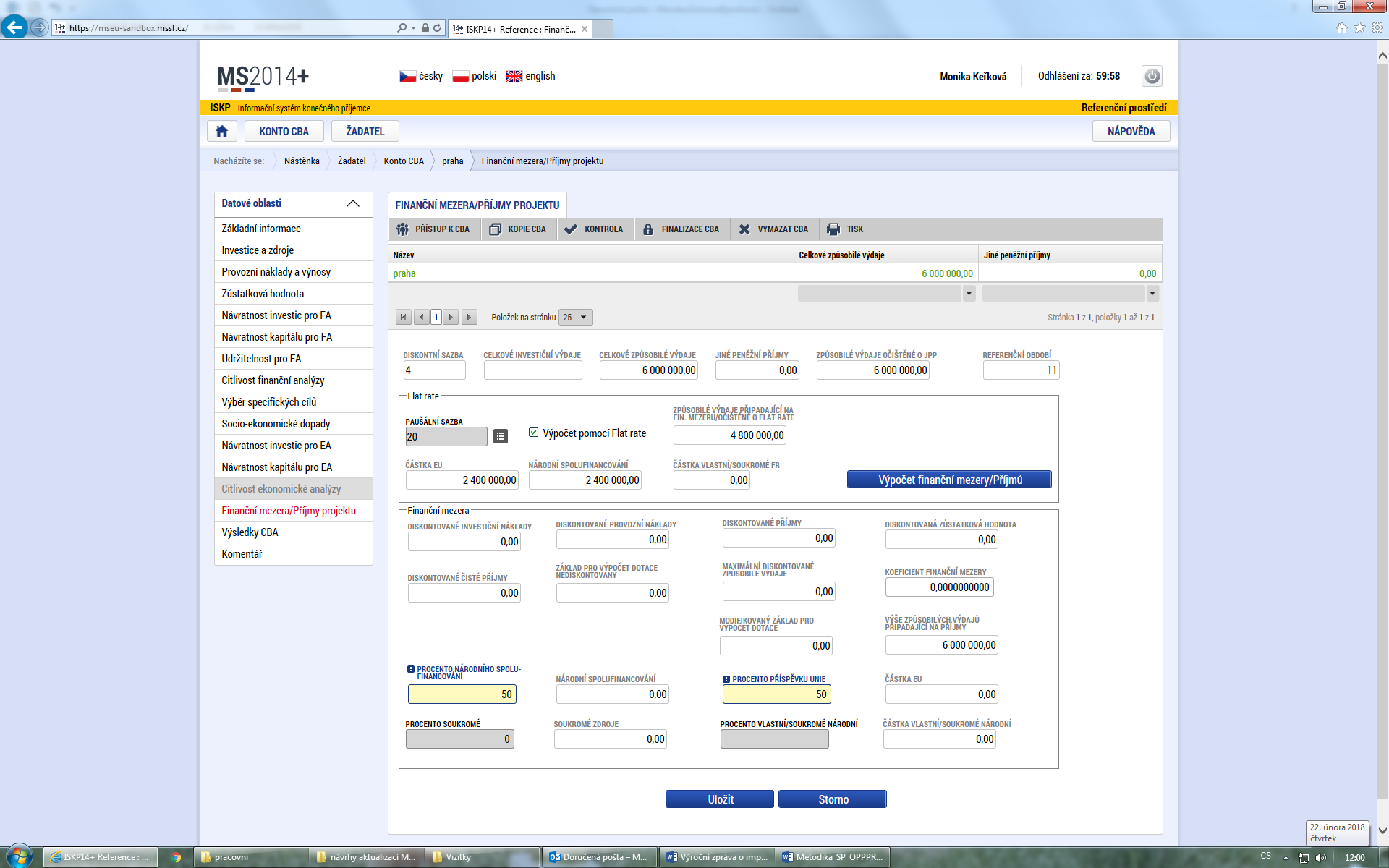 Výpočet finanční mezeryFinanční mezera = rozdíl mezi současnou hodnotou investičních nákladů na projekt a současnou hodnotou čistého příjmu (zvýšeného o současnou hodnotu zbytkové hodnoty investice). Vyjadřuje část investičních nákladů na projekt, jež nemůže být financována samotným projektem, a proto může být financována formou příspěvku EU.Postup zpracování:Nezaškrtávejte checkbox „Výpočet pomocí flat rate“.Zkontrolujte, zda je zadáno % národního spolufinancování - 50Zkontrolujte, zda je zadáno % příspěvku Unie - 50Pro výpočet zvolte tlačítko „Výpočet finanční mezery/Příjmů“.Výsledek se zobrazuje v poli „Částka EU“.Pro uložení hodnot zvolte tlačítko „Uložit“.Vypočtené hodnoty se následně přenesou do žádosti o podporu připojeného projektu. Konkrétně jde 
o částku způsobilých výdajů připadající na příjmy dle čl. 61. Podmínkou je finalizace CBA a finalizace projektu.Obsahuje shrnutí všech klíčových peněžních toků nediskontovaných/diskontovaných, výsledků finanční analýzy a ekonomické analýzy. Pro žadatele je tato záložka needitovatelná.K jednotlivým oblastem CBA je možné doplnit slovní komentář. Jedná se o tyto oblasti CBA:InvesticeZdrojeProvozní výnosy a nákladyZůstatková hodnotaFinanční analýzaSocio-ekonomické dopadyEkonomická analýzyKomentář slouží k uvedení podrobných slovních informací k výše uvedeným záložkám. Žadatel detailně okomentuje vstupní hodnoty a výsledky a v příslušných kapitolách studie proveditelnosti (kapitoly 7, 8 a 9) pak uvede odkaz na záložku Komentář ve zpracované CBA. Operace s CBAPři finalizací CBA proveďte tyto operace:Kontrola správnosti a kompletnosti výpočtůNa záložce „Základní informace o CBA“ použijte horní nabídku „Kontrola“Navázání na existující žádost o dotaci (projekt)Na záložce „Základní informace o CBA“ použijte horní nabídku „Navázání CBA k projektu“Zfinalizujte CBA Na záložce „Základní informace o CBA“ použijte horní nabídku „Finalizace CBA“vyplňte Žádost o dotaci v MS2014+ (finanční části)PŘENESENÍ ÚDAJŮ Z CBA NA ŽÁDOST O PODPORUje nutné vyplnit záložky:„Rozpočet roční“vyplňuje se rozpočet dle definované struktury shodně jako v modulu CBAlze vyplňovat až po zadání specifického cíle (SC), typu subjektu žadatele a typu režimu financování„Přehled zdrojů financování“přesun maximální výše způsobilých výdajů/podpory z CBA u projektů generujících příjmy dle čl. 61 probíhá automatickyje potřeba provést „Rozpad financi“ a zkontrolovat, zda byly správně načteny hodnoty z CBA do Žádosti„Finanční plán“vyplňuje se plán předkládání žádosti o platbu přes „Nový“ podle počtu etapzadává se požadovaná částka v poli „Vyúčtování“ rozdělená na investice/neinvesticeDalší operace s CBA:Založenou CBA je možné před finalizací:SmazatNa záložce „Základní informace o CBA“ použijte horní nabídku „Vymazat CBA“KopírovatNa záložce „Základní informace o CBA“ použijte horní nabídku „Kopie CBA“Součástí kopie nejsou výpočty finanční mezery, je potřeba aktualizovat.TisknoutNa záložce „Základní informace o CBA“ použijte horní nabídku „Tisk“SdíletNa záložce „Základní informace o CBA“ použijte horní nabídku „Přístup k CBA“Možnost nastavení sdílení jako editor nebo čtenář. Druhý uživatel musí nasdílenou CBA přijmout přes své „Konto CBA“.Uvedená tabulka poskytuje seznam veškerých provedených změn v předmětném dokumentu oproti původní verzi.Přehled změn oproti verzi 1.3 ze dne 29. 9. 2020Uvedená tabulka poskytuje seznam veškerých provedených změn v předmětném dokumentu oproti původní verzi.Přehled změn oproti verzi 1.3 ze dne 29. 9. 2020Uvedená tabulka poskytuje seznam veškerých provedených změn v předmětném dokumentu oproti původní verzi.Přehled změn oproti verzi 1.3 ze dne 29. 9. 2020Uvedená tabulka poskytuje seznam veškerých provedených změn v předmětném dokumentu oproti původní verzi.Přehled změn oproti verzi 1.3 ze dne 29. 9. 2020Uvedená tabulka poskytuje seznam veškerých provedených změn v předmětném dokumentu oproti původní verzi.Přehled změn oproti verzi 1.3 ze dne 29. 9. 2020Kapitola/stranaPopis změnyZdůvodnění změnyOdpovědnost za správnost změnyDatum platnosti/účinnosti změnyCelý dokumentOpravy pravopisu, zjevných chybSrozumitelnostSagač14. 9. 2021Celý dokumentOdstranění nerelevantních podkapitol/informacíPředchozí výzvy již uzavřeny, text aktualizován pro stávající výzvuSagač14. 9. 2021Úvod, 7.4.4Aktualizovány informace k příjmům projektu dle čl. 61Zohlednění MP ŘVHPSagač14. 9. 2021Celý dokumentVypuštěny instrukce k CBA pro projekty nad 100 mil. KčNení relevantní pro aktuální výzvySagač14.9.2021Velikost projektuCo musí žadatel doložit v rámci přílohy „Podklady pro ekonomické hodnocení projektu - studie proveditelnosti/CBAdo 5 mil. Kč celkových způsobilých výdajů1) Studii proveditelnosti, zpracovanou dle této metodikyod 5 mil Kč (včetně) do 100 mil. Kč celkových způsobilých výdajů1) Studii proveditelnosti, zpracovanou dle této metodiky2) Finanční analýzu, zpracovanou v modulu CBA v MS2014+.Průvodce zpracováním finanční analýzy a ekonomické analýzy v MS2014 + je v části D tohoto dokumentu.Upozorňujeme, že není možné jakoukoliv kapitolu vynechat bez udání důvodu. V případě potřeby je však možné obsah kapitoly či SP pro PO4 rozšířit. Lokalizace investice Lokalizace investice Uliceč.p. č. orientačníPSČMěstokatastrální územíč. parcelymajitel nemovitostisprávce nemovitostiPozice v týmuJméno1Název organizace2Funkce v rámci organizace3Odpovědnost a kompetence člena týmuÚvazek na projektu v %
100%= 40h/týdněDruh pracovně právního vztahu (pracovní smlouva, DPP, DPČ..)Hrubá mzda (PS) nebo hodinová sazba (DPP/DPČ)Předinvestiční fázePředinvestiční fázePředinvestiční fázePředinvestiční fázePředinvestiční fázePředinvestiční fázePředinvestiční fázePředinvestiční fázeInvestiční fázeInvestiční fázeInvestiční fázeInvestiční fázeInvestiční fázeInvestiční fázeInvestiční fázeInvestiční fázeProvozní fázeProvozní fázeProvozní fázeProvozní fázeProvozní fázeProvozní fázeProvozní fázeProvozní fázeČl. 61 se rovněž nevztahuje na projekty, které nevytváří čisté příjmy v tzv. rozdílové variantě, tj. pokud již existující infrastruktura je zpoplatněna a její čisté příjmy se po realizaci projektu (kterým byla investice do této infrastruktury) nezvýší, nejedná se o projekt vytvářející příjem. S                      silné stránkyJaké jsou naše výhody?Co děláme dobře?V čem jsme lepší než ostatní poskytovatelé služeb/konkurence?Jaké metody práce/služby máme k dispozici?V čem vidí ostatní poskytovatelé služeb/konkurence naše silné stránky?Dobré finanční zázemí?Výhodná lokalizace?Kvalitní marketing? W                      slabé stránkyJaké jsou naše nevýhody?Co bychom mohli zlepšit?Čeho bychom se měli vyvarovat?Jaká jsou naše případná omezení ve zdrojích ve srovnání s ostatními poskytovateli/konkurencí?V čem vidí konkurence naše slabé stránky?Jaká je naše citlivost na změny prostředí (zranitelnost)?Jak spolehlivá jsou data, na kterých stavíme? O                         příležitostiV čem spočívají naše příležitosti, šance?Jaké trendy vývoje jsou pro nás zajímavé?Jak lze naše silné stránky proměnit v příležitosti?Možnosti dalšího rozvoje (technické, poskytování další služby)Získání dalších partnerů?Zranitelnost konkurence?Flexibilní reakce na sezónní vlivy a změny potřeb cílových skupin? T                                hrozbyJakým překážkám bude třeba čelit?Co dělá konkurence?Nedojde ke změně podmínek (zadání), pro které je projekt navržen?Může nás ohrozit vývoj techniky?Jaké trendy vývoje nás mohou ohrozit (ekonomické, politické…)?Lze očekávat finanční problémy?Mohla by nás některá ze slabých stránek vážně ohrozit?DopadDopadNákladyČasKvalitaVelmi nízký5 %Neznatelný dopadNeznatelnýNeznatelný dopadNízký20 %Nárůst menší než 6 %Nárůst je menší než 6 %Má dopad na kvalitu jen málo Střední40 %Nárůst 7 - 12 %Nárůst 7 - 12 %Významný dopadVysoký60 %Nárůst 13 - 18 %Nárůst 13 - 18 %Nepřijatelný Velmi vysoký80 %Nárůst větší než 18 %Nárůst větší než 18 %Produkt nelze používatDopadVelmi nízkýVelmi nízkýVelmi nízkýNízkýNízkýNízkýNízkýStředníStředníStředníVysokýVysokýVelmi vysokýPravděpodob-nost výskytuPravděpodob-nost výskytu5%5%5%20%20%20%20%40%40%40%60%60%80%Velmi vysoká 80%Vysoká60%Střední 40%Nízká 20%Velmi nízká5%riziko nízkériziko středníriziko středníriziko středníriziko středníriziko vysokériziko vysokériziko vysokéZáložka / Typ projektuFA / EAdo 5 mil. Kč CZVdo 5 mil. Kč CZV5 mil. Kč - do 100 mil. Kč CZVprojekt s příjmy
dle čl. 616ZÁKLADNÍ INFORMACE O CBA (vstupy)FA/EAFA/EAINVESTICE A ZDROJE (vstupy)FAFAPROVOZNÍ NÁKLADY A VÝNOSY (vstupy)FAFAZŮSTATKOVÁ HODNOTA (vstupy)FAFANÁVRATNOST INVESTICE PRO FA (automaticky výpočet)FAFANÁVRATNOST KAPITÁLU PRO FA (automatický výpočet)FAFAUDRŽITELNOST PRO FA (automatický výpočet)FAFACITLIVOST FINANČNÍ ANALÝZY (vstupy)FAFAVÝBĚR SPECIFICKÝCH CÍLŮ (vstupy)EAEASOCIO-EKONOMICKÉ DOPADY (vstupy)EAEANÁVRATNOST INVESTICE PRO EA (automaticky výpočet)EAEANÁVRATNOST KAPITÁLU PRO EA (automatický výpočet)EAEAUDRŽITELNOST PRO EA (automatický výpočet)EAEACITLIVOST EKONOMICKÉ ANALÝZY (vstupy)EAEAFINANČNÍ MEZERA / PŘÍJMY PROJEKTU (vstupy)FAFAVÝSLEDKY CBA (automaticky výpočet)FA/EAFA/EAVýstup ze systému (Modulu CBA v MS2014+) se navázáním na projekt stává přílohou dané žádosti o podporu.Vstupní hodnoty a výsledky žadatel okomentuje na záložce Komentář 
a v relevantních kapitolách SP pak pouze uvede odkaz na tento komentář.Záložka ZÁKLADNÍ INFORMACE O CBAZáložka INVESTICE A ZDROJEZáložka PROVOZNÍ NÁKLADY A VÝNOSYZáložka ZŮSTATKOVÁ HODNOTAZáložka NÁVRATNOST INVESTICE PRO FAZáložka NÁVRATNOST KAPITÁLU PRO FAZáložka UDRŽITELNOST PRO FAZáložka VÝBĚR SPECIFICKÝCH CÍLŮZáložka NÁVRATNOST KAPITÁLU PRO EAZáložka FINANČNÍ MEZERA / PŘÍJMY PROJEKTUZáložka VÝSLEDKY CBAZáložka Komentář